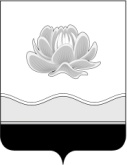 Российская ФедерацияКемеровская областьМысковский городской округСовет народных депутатов Мысковского городского округа(пятый созыв)Р Е Ш Е Н И Еот 31 октября 2017г. № 55-нО внесении изменений в Правила благоустройства территории Мысковского городского округа, утвержденные решением Совета народных депутатов Мысковского городского округа от 18.11.2014 № 66-н							ПринятоСоветом народных депутатов							Мысковского городского округа							31 октября 2017 годаВ соответствии с пунктом 25 части 1 статьи 16 Федерального закона от 06.10.2003 № 131-ФЗ «Об общих принципах организации местного самоуправления в Российской Федерации», руководствуясь Приказом Министерства строительства и жилищно-коммунального хозяйства Российской Федерации от 13.04.2017 № 711/пр «Об утверждении методических рекомендаций для подготовки правил благоустройства территорий поселений, городских округов, внутригородских районов», пунктом 42 части 2 статьи 32 Устава Мысковского городского округа, с учетом результатов публичных слушаний, Совет народных депутатов Мысковского городского округар е ш и л:1. Внести изменения в Правила благоустройства территории Мысковского городского округа, утвержденные решением Совета народных депутатов Мысковского городского округа от 18.11.2014 № 66-н (в редакции решения от 02.02.2016 № 11-н), изложив их в новой редакции, согласно приложению к настоящему решению.2. Настоящее решение направить главе Мысковского городского округа для подписания и опубликования (обнародования) в установленном порядке.3. Настоящее решение вступает в силу в день, следующий за днем его официального опубликования.4. Контроль за исполнением настоящего решения возложить на комитет Совета народных депутатов Мысковского городского округа по развитию городского хозяйства, экологии и промышленности (С.А.Шабалин).Председатель Совета народных депутатовМысковского городского округа      				                       Е.В. ТимофеевГлава Мысковского городского округа                                                               Д.Л. ИвановПриложение к решению Совета народных депутатовМысковского городского округаот 31.10.2017 г. № 55-нПРАВИЛАБЛАГОУСТРОЙСТВА ТЕРРИТОРИИ МЫСКОВСКОГО ГОРОДСКОГО ОКРУГА1. ОБЩИЕ ПОЛОЖЕНИЯ1.1. Правила благоустройства территории Мысковского городского округа (далее по тексту - Правила) разработаны в целях формирования безопасной, комфортной и привлекательной городской среды, к которой относится совокупность территориально выраженных природных, архитектурно-планировочных, экологических, социально-культурных и других факторов, характеризующих окружающую среду и определяющих комфортность проживания в Мысковском городском округе (далее - Мысковский городской округ, городской округ).1.2. Настоящие Правила действуют на территории Мысковского городского округа и обязательны для исполнения всеми физическими, юридическими лицами независимо от их организационно-правовой формы, индивидуальными предпринимателями, органами местного самоуправления Мысковского городского округа.1.3. Настоящие Правила устанавливают единые требования по содержанию зданий (включая жилые дома), сооружений и земельных участков, на которых они расположены, к внешнему виду фасадов и ограждений соответствующих зданий и сооружений, определяют перечень работ по благоустройству и периодичность их выполнения, устанавливают порядок участия собственников зданий (помещений в них) и сооружений в благоустройстве территорий, устанавливают требования по благоустройству территории Мысковского городского округа (включая освещение улиц, озеленение территории, установку указателей с наименованиями улиц и номерами домов, размещение и содержание малых архитектурных форм).1.4. В настоящих Правилах применяются следующие термины с соответствующими определениями:1) геоподоснова - это чертеж, включающий в себя исходные геологические и геодезические сведения о стройплощадке и инженерных коммуникациях, имеющихся на ней, с привязкой географических координат;2) дендроплан - это план посадок деревьев, кустарников, расположение газонов, цветников и прочих элементов озеленения участка;3) дворовая территория - территория прилегающая к жилым зданиям и находящиеся в общем пользовании проживающих в нем лиц, ограниченная по периметру жилыми зданиями, строениями, сооружениями или ограждениями, на которой могут размещаться детские площадки, места для отдыха, сушки белья, парковки автомобилей, зеленые насаждения и иные объекты общественного пользования;4) объекты благоустройства - территории различного функционального назначения, на которых осуществляется деятельность по благоустройству, в том числе:детские площадки, спортивные и другие площадки отдыха и досуга;площадки для выгула и дрессировки собак;площадки автостоянок;улицы (в том числе пешеходные) и дороги;парки, скверы, иные зеленые зоны;площади, набережные и другие территории;технические зоны транспортных, инженерных коммуникаций, водоохранные зоны;контейнерные площадки и площадки для складирования отдельных групп коммунальных отходов;5) общественные территории - участки, иные части территории Мысковского городского округа, предназначенные преимущественно для размещения и обеспечения функционирования объектов массового посещения, в том числе объектов культуры, образования, обслуживания, торговли, досуга, спорта, туризма, здравоохранения, религиозных организаций, а также объектов административного, делового назначения;6) прилегающая для благоустройства территория Мысковского городского округа:территория земельного участка в границах, определенных исходя из сведений, содержащихся в документе, подтверждающем право на земельный участок, или, при отсутствии такого документа, из сведений, содержащихся в документах, определявших местоположение границ земельного участка при его образовании; в случае если в отношении земельного участка, на котором расположены здания, строения, сооружения, объекты транспортной инфраструктуры, подземные инженерные коммуникации, нестационарные объекты, иные элементы благоустройства, не осуществлен государственный кадастровый учет или сведения о нем отсутствуют в государственном кадастре недвижимости, то площадь территории земельного участка определяется с учетом фактического землепользования, красных линий, местоположения границ смежных земельных участков (при их наличии), естественных границ земельного участка;территория, переданная специализированным организациям для выполнения работ по благоустройству;территория проведения земляных, строительных и иных работ, влекущих за собой нарушение благоустройства;7) рекреационная территория - территория, в состав которой включаются земельные участки, занятые городскими лесами, скверами, парками, городскими садами, озерами, прудами, водохранилищами, используемые для отдыха граждан;8) территории общего пользования - территории, которыми беспрепятственно пользуется неограниченный круг лиц (в том числе площади, улицы, проезды, набережные, береговые полосы водных объектов общего пользования, скверы, бульвары);9) элементы благоустройства - декоративные, технические, планировочные, конструктивные решения, элементы ландшафта, различные виды оборудования и оформления, в том числе:1) элементы озеленения;2) покрытия;3) ограждения (заборы);4) водные устройства;5) уличное коммунально-бытовое и техническое оборудование;6) игровое и спортивное оборудование;7) элементы освещения;8) средства размещения информации и рекламные конструкции;9) малые архитектурные формы и городская мебель;10) некапитальные нестационарные сооружения;11) элементы объектов капитального строительства.1.5. Иные понятия, используемые в настоящих Правилах, применяются в тех же значениях, что и в нормативных правовых актах Российской Федерации, Кемеровской области, муниципальных правовых актах Мысковского городского округа.1.6. Администрация Мысковского городского округа на основании правового акта вправе передать функции, указанные в настоящих Правилах, структурному подразделению, отраслевому органу администрации Мысковского городского округа или муниципальному учреждению.2. ОБЩИЕ ПРИНЦИПЫ И ПОДХОДЫ2.1. К деятельности по благоустройству территорий относятся: разработка проектной документации по благоустройству территорий, выполнение мероприятий по благоустройству территорий, содержание объектов благоустройства.2.2. В целях настоящих Правил под проектной документацией по благоустройству территорий понимается пакет документации, основанной на стратегии развития Мысковского городского округа и концепции, отражающей потребности жителей Мысковского городского округа, который содержит материалы в текстовой и графической форме и определяет проектные решения по благоустройству территории. Состав данной документации может быть различным в зависимости от того, к какому объекту благоустройства он относится. Предлагаемые в проектной документации по благоустройству решения возможно готовить по результатам социологических, маркетинговых, архитектурных, градостроительных и иных исследований, социально-экономической оценки эффективности проектных решений.2.3. Развитие городской среды осуществляется путем улучшения, обновления, трансформации, использования лучших практик и технологий, в том числе путем развития инфраструктуры, системы управления, технологий, коммуникаций между жителями и сообществами. При этом допускается осуществлять реализацию комплексных проектов по благоустройству, предусматривающих одновременное использование различных элементов благоустройства, обеспечивающих повышение удобства использования и визуальной привлекательности благоустраиваемой территории.2.4. Содержание объектов благоустройства осуществляется путем поддержания в надлежащем техническом, физическом, эстетическом состоянии объектов благоустройства, их отдельных элементов в соответствии с эксплуатационными требованиями. При разработке и выборе проектов по благоустройству территорий важным критерием является стоимость их эксплуатации и содержания.2.5. Участниками деятельности по благоустройству выступают:1) население Мысковского городского округа, которое формирует запрос на благоустройство и принимает участие в оценке предлагаемых решений. В отдельных случаях жители участвуют в выполнении работ. Жители могут быть представлены общественными организациями и объединениями;2) представители органов местного самоуправления Мысковского городского округа, которые формируют техническое задание, выбирают исполнителей и обеспечивают финансирование в пределах своих полномочий;3) хозяйствующие субъекты, осуществляющие деятельность на территории Мысковского городского округа, которые могут участвовать в формировании запроса на благоустройство, а также в финансировании мероприятий по благоустройству;4) представители профессионального сообщества, в том числе ландшафтные архитекторы, специалисты по благоустройству и озеленению, архитекторы и дизайнеры, разрабатывающие концепции и проекты благоустройства, рабочую документацию;5) исполнители работ, специалисты по благоустройству и озеленению, в том числе возведению малых архитектурных форм;6) иные лица.2.6. Участие жителей в подготовке и реализации проектов по благоустройству обеспечивается в целях повышения эффективности расходов на благоустройство и качества реализованных проектов, а также обеспечения сохранности созданных объектов благоустройства.2.7. Участие жителей может быть прямым или опосредованным через общественные организации, в том числе организации, объединяющие профессиональных проектировщиков - архитекторов, ландшафтных архитекторов, дизайнеров, а также ассоциации и объединения предпринимателей. Оно осуществляется путем инициирования проектов благоустройства, участия в обсуждении проектных решений и, в случаях, предусмотренных действующим законодательством и муниципальными правовыми актами, реализации принятия решений.2.8. Концепция благоустройства создается с учетом потребностей и запросов жителей Мысковского городского округа и других участников деятельности по благоустройству и при их непосредственном участии на всех этапах создания концепции, а также с учетом стратегических задач комплексного устойчивого развития городской среды, в том числе формирования возможности для создания новых связей, общения и взаимодействия отдельных граждан и сообществ, их участия в проектировании и реализации проектов по развитию территории, содержанию объектов благоустройства и для других форм взаимодействия жителей Мысковского городского округа.2.9. Территории, удобно расположенные и легко доступные для большого числа жителей, используются с максимальной эффективностью, на протяжении как можно более длительного времени и в любой сезон. 2.10. Обеспечение качества городской среды при реализации проектов благоустройства территорий достигается путем реализации следующих принципов:2.10.1. Принцип функционального разнообразия - насыщенность территории Мысковского городского округа разнообразными социальными и коммерческими сервисами.2.10.2. Принцип комфортной организации пешеходной среды - создание условий для приятных, безопасных, удобных пешеходных прогулок. Привлекательность пешеходных прогулок обеспечивается путем совмещения различных функций (транзитная, коммуникационная, рекреационная, потребительская) на пешеходных маршрутах. Также обеспечивается доступность пешеходных прогулок для различных категорий граждан, в том числе для маломобильных групп граждан при различных погодных условиях.2.10.3. Принцип комфортной мобильности - наличие у жителей сопоставимых по скорости и уровню комфорта возможностей доступа к основным точкам притяжения в населенном пункте и за его пределами при помощи различных видов транспорта (личный автотранспорт, различные виды общественного транспорта, велосипед).2.10.4. Принцип комфортной среды для общения - гармоничное размещение в населенном пункте территорий, которые постоянно и без платы за посещение доступны для населения, в том числе площади, набережные, улицы, пешеходные зоны, скверы, парки (далее - общественные пространства) и территорий с ограниченным доступом посторонних людей, предназначенных для уединенного общения и проведения времени (далее - приватное пространство).2.10.5. Принцип насыщенности общественных и приватных пространств разнообразными элементами природной среды (зеленые насаждения, водные объекты и другое) различной площади, плотности территориального размещения и пространственной организации в зависимости от функционального назначения части территории.2.11. Реализация принципов комфортной среды для общения и комфортной пешеходной среды предполагает создание условий для защиты общественных и приватных пространств от вредных факторов среды (шум, пыль, загазованность) эффективными архитектурно-планировочными приемами.2.12. Общественные пространства обеспечивают принцип пространственной и планировочной взаимосвязи жилой и общественной среды, точек притяжения людей, транспортных узлов на всех уровнях.2.13. Реализация комплексных проектов благоустройства осуществляется с привлечением собственников земельных участков, находящихся в непосредственной близости от территории комплексных проектов благоустройства и иных заинтересованных сторон (застройщиков, управляющих организаций, объединений граждан и предпринимателей, собственников и арендаторов коммерческих помещений в прилегающих зданиях), в том числе с использованием механизмов государственно-частного партнерства.2.14. Определение конкретных зон, территорий, объектов для проведения работ по благоустройству, очередность реализации проектов, объемы и источники финансирования устанавливаются в муниципальной программе по благоустройству территории Мысковского городского округа, утверждаемой постановлением администрации Мысковского городского округа (далее - муниципальная программа).2.15. В рамках разработки муниципальных программ, связанных с благоустройством, проводится инвентаризация объектов благоустройства и разработка паспорта объектов благоустройства.2.16. В паспорте отображается следующая информация:1) о собственниках и границах земельных участков, формирующих территорию объекта благоустройства;2) ситуационный план;3) элементы благоустройства;4) сведения о текущем состоянии;5) сведения о планируемых мероприятиях по благоустройству территорий.2.17. Обоснование предложений по определению конкретных зон, территорий, объектов для проведения работ по благоустройству, установления их границ, определения очередности реализации проектов, объемов и источников финансирования для последующего учета в составе документов стратегического, территориального планирования, планировки территории осуществляется на основе комплексного исследования современного состояния и потенциала развития территории Мысковского городского округа (элемента планировочной структуры).2.18. В качестве приоритетных объектов благоустройства выбираются активно посещаемые или имеющие очевидный потенциал для роста пешеходных потоков территории населенного пункта, с учетом объективной потребности в развитии тех или иных общественных пространств, экономической эффективности реализации и планов развития Мысковского городского округа.3. ПОРЯДОК И МЕХАНИЗМЫ ОБЩЕСТВЕННОГО УЧАСТИЯ В ПРИНЯТИИРЕШЕНИЙ И РЕАЛИЗАЦИИ ПРОЕКТОВ КОМПЛЕКСНОГО БЛАГОУСТРОЙСТВАИ РАЗВИТИЯ ГОРОДСКОЙ СРЕДЫ3.1. Задачи, эффективность и формы общественного участия.3.1.1. Вовлеченность в принятие решений и реализацию проектов, реальный учет мнения всех участников деятельности по благоустройству, повышает их удовлетворенность городской средой, формирует положительный эмоциональный фон, ведет к повышению субъективного восприятия качества жизни (реализуя базовую потребность человека быть услышанным, влиять на происходящее в его среде, жизни).3.1.2. Участие в развитии городской среды создает новые возможности для общения, творчества и повышает субъективное восприятие качества жизни (реализуя базовую потребность в сопричастности, потребность принадлежности к целому).3.1.3. Общественное участие на этапе планирования и проектирования снижает количество и глубину несогласованностей, противоречий и конфликтов, снижает возможные затраты по их разрешению, повышает согласованность и доверие между органами местного самоуправления и жителями Мысковского городского округа, формирует лояльность со стороны населения.3.1.4. Приглашение со стороны органов местного самоуправления к участию в развитии территории местных профессионалов, активных жителей, представителей сообществ и различных объединений и организаций (далее - заинтересованные лица) содействует развитию местных кадров, предоставляет новые возможности для повышения социальной связанности, способствует учету различных мнений, объективному повышению качества решений.3.2. Основные решения:1) формирование новых общественных институтов, обеспечивающих максимально эффективное представление интересов и включение способностей и ресурсов всех заинтересованных лиц в процесс развития территории Мысковского городского округа;2) разработка внутренних правил, регулирующих процесс общественного участия;3) применение технологий, которые позволяют совмещать разнообразие мнений и интересов с необходимостью принимать максимально эффективные рациональные решения, в том числе в условиях нехватки временных ресурсов, технической сложности решаемых задач и отсутствия достаточной глубины специальных знаний у заинтересованных лиц;4) в целях обеспечения широкого участия всех заинтересованных лиц и оптимального сочетания общественных интересов и пожеланий, профессиональной экспертизы, проводятся следующие процедуры:1 этап: максимизация общественного участия на этапе выявления общественного запроса, формулировки движущих ценностей и определения целей рассматриваемого проекта;2 этап: совмещение общественного участия и профессиональной экспертизы в выработке альтернативных концепций решения задачи, в том числе с использованием механизма открытых конкурсов;3 этап: рассмотрение созданных вариантов с вовлечением всех заинтересованных лиц, имеющих отношение к данной территории и данному вопросу;4 этап: передача выбранной концепции на доработку специалистам, рассмотрение финального решения, в том числе усиление его эффективности и привлекательности с участием всех заинтересованных лиц.3.2.1. Все формы общественного участия направлены на наиболее полное включение всех заинтересованных лиц, на выявление их интересов и ценностей, их отражение в проектировании любых изменений в Мысковском городском округе, на достижение согласия по целям и планам реализации проектов, на мобилизацию и объединение всех заинтересованных лиц вокруг проектов, реализующих стратегию развития территории Мысковского городского округа.3.2.2. Решения, касающиеся благоустройства и развития территорий, принимаются открыто и гласно, с учетом мнения жителей соответствующих территорий и иных заинтересованных лиц.3.2.3. Для повышения уровня доступности информации и информирования населения и заинтересованных лиц о задачах и проектах в сфере благоустройства и комплексного развития городской среды используется официальный сайт администрации Мысковского городского округа в информационно-телекоммуникационной сети «Интернет» (далее - официальный сайт), предоставляющий наиболее полную и актуальную информацию в данной сфере - организованную и представленную максимально понятным образом для пользователей официального сайта.3.2.4. Открытое обсуждение проектов благоустройства территорий организовывается на этапе формулирования задач проекта. Гражданам предоставляется возможность публичного комментирования и обсуждения проектов, размещаемых в сети Интернет, средствах массовой информации, путем направления обращений, предложений, замечаний в органы местного самоуправления Мысковского городского округа в порядке, установленном Федеральным законом от 02.05.2006 № 59-ФЗ «О порядке рассмотрения обращений граждан Российской Федерации», в том числе в электронной форме на официальном сайте администрации Мысковского городского округа (далее - официальный сайт) в разделе «Формирование комфортной городской среды».3.2.5. В свободном доступе в сети Интернет размещается основная проектная и конкурсная документация, а также видеозапись публичных обсуждений проектов благоустройства, предоставляется возможность публичного комментирования и обсуждения материалов проектов.3.3. Формы общественного участия.3.3.1. Для осуществления участия граждан и иных заинтересованных лиц в процессе принятия решений и реализации проектов комплексного благоустройства используются следующие формы:1) совместное определение целей и задач по развитию территории, инвентаризация проблем и потенциалов среды;2) определение основных видов активностей, функциональных зон общественных пространств, под которыми понимаются части территорий Мысковского городского округа, для которых определены границы и преимущественный вид деятельности (функция), для которой предназначена данная часть территории, и их взаимного расположения на выбранной территории. При этом возможно определение нескольких преимущественных видов деятельности для одной и той же функциональной зоны (многофункциональные зоны);3) обсуждение и выбор типа оборудования, некапитальных объектов, малых архитектурных форм, включая определение их функционального назначения, соответствующих габаритов, стилевого решения, материалов;4) консультации в выборе типов покрытий, с учетом функционального зонирования территории;5) консультации по предполагаемым типам озеленения;6) консультации по предполагаемым типам освещения и осветительного оборудования;7) участие в разработке проекта, обсуждение решений с архитекторами, ландшафтными архитекторами, проектировщиками и другими профильными специалистами;8) одобрение проектных решений участниками процесса проектирования и будущими пользователями, включая жителей Мысковского городского округа, собственников соседних территорий и других заинтересованных лиц;9) осуществление общественного контроля над процессом реализации проекта (включая как возможность для контроля со стороны любых заинтересованных сторон, так и формирование рабочей группы, общественного совета, либо наблюдательного совета);10) осуществление общественного контроля над процессом эксплуатации территории (включая как возможность контроля со стороны любых заинтересованных сторон, так и формирование рабочей группы, общественного совета проекта, либо наблюдательного совета для проведения регулярной оценки эксплуатации территории).3.3.2. При реализации проектов администрация Мысковского городского округа обеспечивает информирование общественности о планирующихся изменениях и возможности участия в этом процессе.3.3.3. Информирование может осуществляться путем:1) размещения на официальном сайте информации о ходе проекта, с публикацией фото, видео и текстовых отчетов по итогам проведения общественных обсуждений;2) работы с местными средствами массовой информации, охватывающими широкий круг людей разных возрастных групп и потенциальные аудитории проекта;3) вывешивания афиш и объявлений на информационных досках в подъездах жилых домов, расположенных в непосредственной близости к проектируемому объекту (дворовой территории, общественной территории), а также на специальных стендах на самом объекте; в наиболее посещаемых местах (общественные и торгово-развлекательные центры, знаковые места и площадки), в холлах значимых и социальных инфраструктурных объектов, расположенных по соседству с проектируемой территорией или на ней (поликлиники, дома культуры, библиотеки, спортивные центры), на площадке проведения общественных обсуждений (в зоне входной группы, на специальных информационных стендах);4) информирования жителей Мысковского городского округа через школы и детские сады, в том числе школьные проекты: организация конкурса рисунков, сборы пожеланий, сочинений, макетов, проектов, распространение анкет и приглашения для родителей учащихся;5) индивидуальных приглашений участников встречи лично, по электронной почте или по телефону;6) установки интерактивных стендов с устройствами для заполнения и сбора небольших анкет, установка стендов с генпланом территории для проведения картирования и сбора пожеланий в центрах общественной жизни и местах пребывания большого количества людей;7) использование социальных сетей и интернет-ресурсов для обеспечения донесения информации до различных общественных объединений и профессиональных сообществ;8) установки специальных информационных стендов в местах с большой проходимостью, на территории самого объекта проектирования (дворовой территории, общественной территории). Стенды могут работать как для сбора анкет, информации и обратной связи, так и в качестве площадок для обнародования всех этапов процесса проектирования и отчетов по итогам проведения общественных обсуждений.3.4. Механизмы общественного участия.3.4.1. Обсуждение проектов проводится в интерактивном формате с использованием набора инструментов для вовлечения и обеспечения участия и современных групповых методов работы, а также всеми способами, предусмотренными Федеральным законом от 21.07.2014 № 212-ФЗ «Об основах общественного контроля в Российской Федерации».3.4.2. Используются следующие инструменты: анкетирование, опросы, интервьюирование, картирование, проведение фокус-групп, работа с отдельными группами пользователей, организация проектных семинаров, организация проектных мастерских (воркшопов), проведение общественных обсуждений, проведение дизайн-игр с участием взрослых и детей, организация проектных мастерских со школьниками и студентами, школьные проекты (рисунки, сочинения, пожелания, макеты), проведение оценки эксплуатации территории.3.4.3. На каждом этапе проектирования выбираются наиболее подходящие для конкретной ситуации механизмы, наиболее простые и понятные для всех заинтересованных в проекте сторон.3.4.4. Для проведения общественных обсуждений выбираются хорошо известные людям общественные и культурные центры (дом культуры, школы, молодежные и культурные центры), находящиеся в зоне транспортной доступности, расположенные по соседству с объектом проектирования.3.4.5. По итогам общественных обсуждений формируется отчет, информация об итогах мероприятий размещается на официальном сайте для того, чтобы граждане могли отслеживать процесс развития проекта, а также комментировать и включаться в этот процесс на любом этапе.3.4.6. Для обеспечения квалифицированного участия граждан в обсуждении проектов администрация Мысковского городского округа не позднее, чем за 30 календарных дней до проведения самого общественного обсуждения доводит до сведения жителей достоверную и актуальную информацию о проекте, результатах предпроектного исследования, а также описание проекта.3.4.7. Общественный контроль является одним из механизмов общественного участия.3.4.8. Общественный контроль в области благоустройства осуществляется любыми заинтересованными физическими и юридическими лицами, в том числе с использованием технических средств для фото-, видеофиксации, а также интерактивных порталов в сети Интернет. Информация о выявленных и зафиксированных в рамках общественного контроля нарушениях в области благоустройства направляется для принятия мер в администрацию Мысковского городского округа на имя главы Мысковского городского округа в письменном виде или на официальный сайт в раздел «Виртуальная приемная».3.4.9. Общественный контроль в области благоустройства осуществляется с учетом положений законов и иных нормативных правовых актов об обеспечении открытости информации и общественном контроле в области благоустройства, жилищных и коммунальных услуг.3.5. Участие лиц, осуществляющих предпринимательскую деятельность, в реализации комплексных проектов по благоустройству и созданию комфортной городской среды.3.5.1. Создание комфортной городской среды направляется на повышение привлекательности Мысковского городского округа для частных инвесторов с целью создания новых предприятий и рабочих мест. Реализация комплексных проектов по благоустройству и созданию комфортной городской среды осуществляется с учетом интересов лиц, осуществляющих предпринимательскую деятельность, в том числе с привлечением их к участию.3.5.2. Участие лиц, осуществляющих предпринимательскую деятельность, в реализации комплексных проектов благоустройства может заключаться:1) в создании и предоставлении разного рода услуг и сервисов для посетителей общественных пространств;2) в приведении в соответствие с требованиями проектных решений фасадов, принадлежащих или арендуемых объектов, в том числе размещенных на них вывесок;3) в строительстве, реконструкции, реставрации объектов недвижимости;4) в производстве или размещении элементов благоустройства;5) в комплексном благоустройстве отдельных территорий, прилегающих к территориям, благоустраиваемым за счет средств Мысковского городского округа;6) в организации мероприятий, обеспечивающих приток посетителей на создаваемые общественные пространства;7) в организации уборки благоустроенных территорий, предоставлении средств для подготовки проектов или проведения творческих конкурсов на разработку архитектурных концепций общественных пространств;8) в иных формах.3.5.3. В реализации комплексных проектов благоустройства могут принимать участие лица, осуществляющие предпринимательскую деятельность в различных сферах, в том числе в сфере строительства, предоставления услуг общественного питания, оказания туристических услуг, оказания услуг в сфере образования и культуры.3.5.4. Вовлечение лиц, осуществляющих предпринимательскую деятельность, в реализацию комплексных проектов благоустройства осуществляется на стадии проектирования общественных пространств, подготовки технического задания, выбора зон для благоустройства.4. ПОДГОТОВКА ПРОЕКТА ПО БЛАГОУСТРОЙСТВУ ОТДЕЛЬНЫХ ОБЪЕКТОВ И ИХ ЭЛЕМЕНТОВ4.1. Элементы озеленения.4.1.1. При создании элементов озеленения учитываются принципы организации комфортной пешеходной среды, комфортной среды для общения, насыщения востребованных жителями общественных пространств элементами озеленения, а также создания на территории зеленых насаждений благоустроенной сети пешеходных и велосипедных дорожек.4.1.2. Озеленение - составная и необходимая часть благоустройства и ландшафтной организации территории, обеспечивающая формирование устойчивой среды Мысковского городского округа с активным использованием существующих и/или создаваемых вновь природных комплексов, а также поддержание и бережный уход за ранее созданной или изначально существующей природной средой на территории Мысковского городского округа.4.1.3. Работы по озеленению должны обеспечивать для всех жителей возможность для занятий спортом и общения, физический комфорт и улучшение визуальных и экологических характеристик городской среды.4.1.4. В зависимости от выбора типов насаждений определяется объемно-пространственная структура насаждений, и обеспечиваются визуально-композиционные и функциональные связи участков озелененных территорий между собой и с застройкой населенного пункта.4.1.5. Работы проводятся по предварительно разработанному, согласованному соответствующими структурными подразделениями администрации Мысковского городского округа и утвержденному в установленном порядке проекту благоустройства.4.1.6. В условиях высокого уровня загрязнения воздуха должны формироваться многорядные древесно-кустарниковые посадки: при хорошем режиме проветривания - закрытого типа (смыкание крон), при плохом режиме проветривания - открытого, фильтрующего типа (не смыкание крон).4.1.7. При разработке проектной документации рекомендуется включать требования, предъявляемые к условным обозначениям зеленых насаждений на дендропланах.4.1.8. Дендроплан составляется при разработке проектной документации на строительство, капитальный ремонт и реконструкцию объектов благоустройства Мысковского городского округа, в том числе объектов озеленения, что будет способствовать рациональному размещению проектируемых объектов с целью максимального сохранения здоровых и декоративных растений.4.1.9. Разработку проектной документации на строительство, капитальный ремонт и реконструкцию объектов озеленения рекомендуется производить на основании геоподосновы с инвентаризационным планом зеленых насаждений на весь участок благоустройства.4.1.10. На основании полученных геоподосновы и инвентаризационного плана проектной организацией разрабатывается проект благоустройства территории, где определяются основные планировочные решения и объемы капиталовложений, в т.ч. на компенсационное озеленение. При этом определяются объемы вырубок и пересадок в целом по участку благоустройства, производится расчет компенсационной стоимости.4.1.11. При расчете компенсационной стоимости определяется количество деревьев и кустарников, попадающих в зону строительства без конкретизации на инвентаризационном плане (без разработки дендроплана).4.1.12. После утверждения проектно-сметной документации на застройку, капитальный ремонт и реконструкцию благоустройства, в том числе объектов озеленения, разрабатывается рабочий проект с уточнением планировочных решений, инженерных коммуникаций и организации строительства. На этой стадии разрабатывается дендроплан, на котором выделяются зоны работ, наносятся условными обозначениями все древесные и кустарниковые растения, подлежащие сохранению, вырубке и пересадке.4.1.13. Создание, охрана и содержание зеленых насаждений на территории Мысковского городского округа осуществляются в порядке, предусмотренном СНИП III-10-75 «Благоустройство территорий», Правилами создания, охраны и содержания зеленых насаждений в городах Российской Федерации, утвержденными приказом Госстроя Российской Федерации от 15.12.1999 № 153, с соблюдением санитарно-гигиенического и градостроительного законодательства Российской Федерации.4.1.14. Выполнение работ по содержанию, обеспечению сохранности и уходу за озелененными территориями осуществляется:1) на озелененных территориях общего пользования, имеющих собственников, землепользователей, землевладельцев, арендаторов, - собственниками, землепользователями, землевладельцами, арендаторами земельных участков, если иное не предусмотрено договором аренды, на иных озелененных территориях общего пользования - администрацией Мысковского городского округа, организациям подрядным отобранными на конкурсной основе  в соответствии с действующим законодательством;2) на озелененных территориях ограниченного пользования:а) на придомовых территориях - собственниками помещений в многоквартирных домах, управляющими организациями, товариществами собственников жилья, жилищными, жилищно-строительными кооперативами (в зависимости от выбранного способа управления многоквартирным домом);б) на территориях гражданской, промышленной застройки, территорий и организаций обслуживания населения, здравоохранения, образования, рассчитанных для использования определенными группами населения, - данными организациями;в) на дворовых территориях жилой частной застройки - владельцами и пользователями земельных участков;3) на озелененных территориях специального назначения - организациями, имеющими санитарно-защитные, водоохранные, охранные, защитно-мелиоративные зоны, на озелененных территориях специального назначения вдоль автомобильных и железных дорог, кладбищ, питомников, цветочно-оранжерейных хозяйств - организациями, обеспечивающими эксплуатацию либо содержание данных территорий;4) на озелененных территориях, отведенных под застройку, - организациями, которым отведены земельные участки, а со дня начала работ - и организациями;5) на прилегающих и иных территориях - собственниками, землевладельцами, землепользователями, арендаторами земельных участков либо собственниками расположенных на таких участках зданий (помещений в них) и сооружений на договорной основе.4.1.15. Лица, перечисленные в подпункте 4.1.14 настоящих Правил, за исключением собственников и иных владельцев земельных участков, расположенных в жилой частной застройке, а также не включенных в состав озелененной территории, признанной зеленым фондом в соответствии с законодательством Российской Федерации, на озелененных территориях осуществляют мероприятия по содержанию, обеспечению сохранности и уходу за озелененными территориями в порядке, обеспечивающем:1) сохранность зеленых насаждений, восстановление их в случае повреждения и высаживание зеленых насаждений взамен уничтоженных;2) уход за зелеными насаждениями в соответствии с Правилами создания, охраны и содержания зеленых насаждений в городах Российской Федерации, утвержденными приказом Госстроя Российской Федерации от 15.12.1999 № 153, своевременное скашивание травы и сбор мусора;3) в течение всего года проведение необходимых мер по борьбе с вредителями и болезнями зеленых насаждений, в том числе уборку сухостойных и больных деревьев, прикорневой поросли, самосева, вырезку сухих и поломанных сучьев, замазку спилов, ран;4) в летнее время в сухую погоду полив газонов, цветников, деревьев и кустарников;5) организацию и проведение новых посадок деревьев и кустарников по согласованию с администрацией Мысковского городского округа.4.1.16. Мероприятия по содержанию, обеспечению сохранности и уходу за озелененными территориями осуществляются в порядке, исключающем:1) складирование материалов, складирование мусора, снега и льда, за исключением чистого снега, образовавшегося от расчистки садово-парковых дорожек;2) сбрасывание снега с крыш на участки, занятые зелеными насаждениями, без принятия мер, обеспечивающих сохранность деревьев и кустарников;3) подвешивание на деревья гамаков, качелей, веревок для сушки белья, забивание гвоздей, прикрепление рекламных щитов, электропроводов, проволоки и других ограждений, которые могут повредить деревья;4) добывание из деревьев сока, смолы, нанесение надрезов, надписей и других механических повреждений;5) сбор цветов, выкапывание луковиц и корневищ многолетников, повреждение деревьев и кустарников, порчу и уничтожение малых архитектурных форм;6) установление ларьков, тележек, тентов, рекламных и информационных щитов, размещение аттракционов, за исключением мест, специально отведенных для этого;7) самовольную вырубку и пересадку деревьев и кустарников, уничтожение газонов и цветников, распахивание и перекапывание земли для посадки овощей и других культур, а также установку гаражей, устройство погребов и других хозяйственных сооружений.4.1.17. Реконструкция, пересадка, снос, опиловка зеленых насаждений на территории Мысковского городского округа допускаются после получения разрешения администрации Мысковского городского округа, в порядке, установленном постановлением администрации Мысковского городского округа.4.1.18. Требования подпунктов 4.1.16 и 4.1.17 настоящих Правил не распространяются на собственников, владельцев и пользователей земельных участков, расположенных в жилой частной застройке. Контроль за состоянием зеленых насаждений, расположенных на перечисленных в настоящем пункте земельных участках, в том числе снос аварийных деревьев, осуществляется собственниками, владельцами и пользователями таких участков самостоятельно.4.1.19. Уборка отходов от сноса (обрезки) зеленых насаждений осуществляется организациями, выполняющими работы по сносу (обрезке) данных зеленых насаждений. Вывоз отходов от сноса (обрезки) зеленых насаждений производится в течение рабочего дня - с территорий, расположенных вдоль основных улиц Мысковского городского округа, и в течение двух суток - с улиц второстепенного значения и придомовых территорий. Не допускается складирование спила, упавших деревьев (их фрагментов), листвы и смета в объектах накопления отходов.Упавшие деревья удаляются собственником (пользователем) соответствующей территории (в том числе прилегающей) немедленно с проезжей части автомобильных дорог и улиц, тротуаров, токонесущих проводов, фасадов зданий, а с иных территорий - в течение 6 часов с момента обнаружения.4.2. Виды покрытий.4.2.1. При создании и благоустройстве покрытий необходимо учитывать принцип организации комфортной пешеходной среды в части поддержания и развития удобных и безопасных пешеходных коммуникаций.4.2.2. Покрытия поверхности обеспечивают условия безопасного и комфортного передвижения, а также формируют архитектурно-художественный облик среды.4.2.3. Применяемый в проекте вид покрытия необходимо устанавливать прочным, ремонтопригодным, экологичным, не допускающим скольжения. Выбор видов покрытия осуществляется в соответствии с их целевым назначением.4.2.4. Для деревьев, окруженных твердым покрытием или мощением, необходимо применять различные виды защиты (приствольные решетки, бордюры, периметральные скамейки и прочее).4.3. Ограждения.4.3.1. При создании и благоустройстве ограждений учитываются принципы функционального разнообразия, организации комфортной пешеходной среды, гармонии с природой в части удовлетворения потребности жителей в полуприватных пространствах (пространство, открытое для посещения, но преимущественно используемое определенной группой лиц, связанных социальными отношениями или совместным владением недвижимым имуществом), сохранения востребованной жителями сети пешеходных маршрутов, защиты от негативного воздействия газонов и зеленых насаждений общего пользования с учетом требований безопасности.4.3.2. Допускается следующая высота ограждений:1) газонные ограждения (высота 0,3 - 0,5 м);2) ограды: низкие (высота 0,5 - 1,0 м), средние (высота 1,0 - 1,7 м), высокие (высота 1,8 - 3,0 м);3) ограждения-тумбы для транспортных проездов и автостоянок (высота 0,3 - 0,4 м);4) ограждения спортивных площадок (высота 2,5 - 3,0 м);5) ограждения хозяйственных площадок (высота не менее 1,2 м);6) декоративные ограждения (высота 1,2 - 2,0 м);7) технические ограждения (высота в соответствии с действующими нормами);8) временные ограждения строительных площадок (высота в соответствии с действующими нормами);9) в местах примыкания газонов к проездам и автостоянкам высота ограждений должна быть не менее 0,4 м.4.3.3.  Исключается:1) установка ограждения, шлагбаума, препятствующая проезду спецтехники (технических средств ГО и ЧС, скорой помощи, аварийных служб) к объектам, расположенным на территории городской застройки;2) установка ограждения, препятствующая передвижению по существующим пешеходным дорожкам;3) установка ограждения, шлагбаума в местах размещения инженерных сетей и коммуникаций;4) устройство непрозрачных ограждений на внутриквартальных территориях.4.3.4. Ограждение строительных площадок должно соответствовать проектной документации объекта строительств.4.3.5. На территориях общественного, жилого и рекреационного назначения применяются декоративные ажурные металлические ограждения, не применяются сплошные, глухие и железобетонные ограждения, в том числе при проектировании ограждений многоквартирных домов.4.3.6. В случае произрастания деревьев в зонах интенсивного пешеходного движения или в зонах производства строительных и реконструктивных работ при отсутствии иных видов защиты предусматриваются защитные приствольные ограждения, высота которых определяется в зависимости от возраста, породы дерева и прочих характеристик.4.3.7. Внешний вид и цвет ограждений должны соответствовать стилистике окружающих архитектурных объектов и элементов благоустройства. Ограждения соседних участков индивидуальных жилых домов и иных частных домовладений, выходящие на одну сторону центральных дорог, магистралей и влияющие на формирование облика улицы, должны быть выдержаны в едином стилистическом решении, единой (гармоничной) цветовой гамме, схожи по типу, высоте и форме.4.3.8. При создании и благоустройстве ограждений необходимо учитывать следующее:1) разграничение зеленой зоны (газоны, клумбы, парки) с маршрутами пешеходов и транспорта;2) проектирование дорожек и тротуаров с учетом потоков людей и маршрутов;3) разграничение зеленых зон и транзитных путей с помощью применения приемов разноуровневой высоты ограждения или создания зеленых кустовых ограждений;4) применение изменения высоты и геометрии бордюрного камня с учетом сезонных снежных отвалов;5) использование бордюрного камня;6) замену зеленых зон мощением в случаях, когда ограждение не имеет смысла ввиду небольшого объема зоны или архитектурных особенностей места;7) использование (в особенности на границах зеленых зон) многолетних всесезонных кустистых растений;8) использование по возможности светоотражающих фасадных конструкций для затененных участков газонов;9) использование натуральных цветов материалов (камень, металл, дерево и подобные), нейтральных цветов (черный, белый, серый, темные оттенки других цветов).4.4. Водные устройства.4.4.1. В рамках решения задачи обеспечения качества городской среды при благоустройстве водных устройств учитываются принципы организации комфортной среды для общения, гармонии с природой в части оборудования востребованных жителями общественных пространств водными устройствами, развития благоустроенных центров притяжения людей.4.4.2. К водным устройствам относятся фонтаны, питьевые фонтанчики, бюветы, родники, декоративные водоемы и прочие. Водные устройства выполняют декоративно-эстетическую и природоохранную функции, улучшают микроклимат, воздушную и акустическую среду.4.4.3. Питьевые фонтанчики могут быть как типовыми, так и выполненными по специально разработанному проекту.4.5. Уличное коммунально-бытовое и техническое оборудование.4.5.1. В рамках решения задачи обеспечения качества городской среды при создании и благоустройстве коммунально-бытового оборудования учитывается принцип обеспечения безопасного удаления отходов без нарушения визуальной среды территории, с исключением негативного воздействия на окружающую среду и здоровье людей.4.5.2. Состав улично-коммунального оборудования включает в себя: различные виды мусоросборников - контейнеров и урн. При выборе того или иного вида коммунально-бытового оборудования следует исходить из целей обеспечения безопасности среды обитания для здоровья человека, экологической безопасности, экономической целесообразности, технологической безопасности, удобства пользования, эстетической привлекательности, сочетания с механизмами, обеспечивающими удаление накопленных отходов.4.5.3. Для складирования коммунальных отходов на территории Мысковского городского округа (улицах, площадях, объектах рекреации) применяются контейнеры и (или) урны. На территории объектов рекреации расстановку контейнеров и урн следует предусматривать у скамей, некапитальных нестационарных сооружений и уличного технического оборудования, ориентированных на продажу продуктов питания. Также, урны устанавливаются на остановках общественного транспорта. Во всех случаях следует предусматривать расстановку, не мешающую передвижению пешеходов, проезду инвалидных и детских колясок.4.5.4. Количество и объем контейнеров определяется в соответствии с требованиями законодательства об отходах производства и потребления.4.5.5. В рамках решения задачи обеспечения качества городской среды при создании и благоустройстве уличного технического оборудования (банкоматы, интерактивные информационные терминалы, почтовые ящики, элементы инженерного оборудования (подъемные площадки для инвалидных колясок, смотровые люки, решетки дождеприемных колодцев, вентиляционные шахты подземных коммуникаций и другое) учитывается принцип организации комфортной пешеходной среды в части исключения барьеров для передвижения людей, а также нарушений визуального облика территории при размещении и эксплуатации объектов инженерной инфраструктуры.4.5.6. Крышки люков смотровых колодцев, расположенных на территории пешеходных коммуникаций (в том числе уличных переходов), размещаются на одном уровне с покрытием прилегающей поверхности.4.6. Игровое и спортивное оборудование.4.6.1. Размещение игрового и спортивного оборудования осуществляется с учетом принципов функционального разнообразия, комфортной среды для общения в части организации игровых и спортивных площадок как центров притяжения людей.4.6.2. Игровое и спортивное оборудование на территории Мысковского городского округа может быть представлено игровыми, физкультурно-оздоровительными устройствами, сооружениями и (или) их комплексами. При выборе состава игрового и спортивного оборудования для детей и подростков необходимо обеспечивать соответствие оборудования анатомо-физиологическим особенностям разных возрастных групп.4.6.3. Спортивное оборудование, предназначенное для всех возрастных групп населения, размещается на спортивных, физкультурных площадках либо на специально оборудованных пешеходных коммуникациях (тропы здоровья) в составе рекреаций. Спортивное оборудование в виде специальных физкультурных снарядов и тренажеров, тренажеры могут быть как заводского изготовления, так и выполненными из бревен и брусьев со специально обработанной поверхностью, исключающей получение травм (отсутствие трещин, сколов и т.п.). При размещении необходимо руководствоваться каталогами сертифицированного оборудования.4.6.4. Игровое и спортивное оборудование должно соответствовать требованиям Санитарных правил 31-115-2006 «Открытые плоскостные физкультурно-спортивные сооружения», одобренных и рекомендованных Приказом Росспорта от 03.07.2006 № 407.4.7. Осветительное оборудование.4.7.1. Территории общего пользования, территории предприятий, учреждений, организаций, площадки, объекты зеленых насаждений, а также аншлаги общественных и жилых зданий, дорожные знаки и указатели, элементы городской информации и витрины должны освещаться в темное время суток.4.7.2. Включение устройств уличного освещения (далее - УО) осуществляется в соответствии с графиком работы УО на территории Мысковского городского округа на соответствующий год, в соответствии с соглашением о предоставлении и целевом использовании субсидий на содержание сетей уличного освещения на текущий календарный год.4.7.3. Важнейшими задачами содержания УО являются обеспечение поддержания нормируемых светотехнических показателей установок УО, которые были предусмотрены в проектах и подтверждены при приемке установок в эксплуатацию, а также обеспечение высокого процента горения светильников на линии.4.7.4. Процент горения светильников определяется при комиссионном осмотре в присутствии представителя муниципального казенного учреждения «Управление жилищно-коммунального хозяйства Мысковского городского округа» (далее - МКУ «УЖКХ») и представителя организации, ответственной за эксплуатацию сетей уличного освещения. Маршрут объезда согласуется с руководителем МКУ «УЖКХ». Периодичность осмотров - ежемесячно.4.7.5. Процент горения светильников определяется как отношение числа горящих светильников к общему числу светильников, установленных на пути движения группы контроля по улицам и проездам данного участка.4.7.6. Металлические опоры, кронштейны и другие элементы УО должны содержаться в чистоте, не иметь крена, очагов коррозии, окрашиваться собственниками (владельцами, пользователями) по мере необходимости, но не реже одного раза в три года и поддерживаться в исправном состоянии.4.7.7. Содержание и ремонт уличного освещения, подключенного к единой системе УО, осуществляет организация, ответственная за эксплуатацию сетей уличного освещения. Содержание и ремонт УО, расположенного на территории, входящей в состав общего имущества собственников многоквартирного дома, осуществляют управляющие организации или иными лицами в зависимости от способа управления.4.7.8. Опоры УО должны краситься, очищаться от надписей и любой информационно-печатной продукции, содержаться в исправном состоянии и чистоте.4.7.9. При замене опор УО указанные конструкции должны быть демонтированы и вывезены владельцами сетей в течение трех суток.4.7.10. Вывоз сбитых опор УО осуществляется владельцем опоры на дорогах в течение суток, на остальных территориях - в течение суток после обнаружения такой необходимости (демонтажа).4.7.11. За исправное и безопасное состояние и удовлетворительный внешний вид всех элементов и объектов, размещенных на опорах освещения и опорах линии электропередачи, несет ответственность собственник (владелец) осветительных устройств.4.7.12. Не допускается эксплуатация УО при наличии обрывов проводов, повреждений опор, изоляторов.4.7.13. Нарушения в работе УО, связанные с обрывом электрических проводов или повреждением опор, следует устранять немедленно после обнаружения.4.7.14. Организации, обслуживающие УО, обязаны:1) следить за надлежащим освещением территорий, качеством опор и светильников, осветительных установок, при нарушении или повреждении производить своевременный ремонт;2) следить за включением и отключением УО в соответствии с установленным порядком;3) соблюдать правила установки, содержания, размещения и эксплуатации УО и оформления;4) своевременно производить замену элементов УО.4.7.15. Срок восстановления свечения отдельных светильников не должен превышать 10 суток после обнаружения неисправностей или поступления соответствующего сообщения.4.7.16. При проектировании каждой из трех основных групп осветительных установок (функционального, архитектурного освещения, световой информации) рекомендуется обеспечивать:1) экономичность и энергоэффективность применяемых установок, рациональное распределение и использование электроэнергии;2) эстетику элементов осветительных установок, их дизайн, качество материалов и изделий с учетом восприятия в дневное и ночное время;3) удобство обслуживания и управления при разных режимах работы установок.4.7.17. Функциональное освещение.4.7.17.1. Функциональное освещение (далее - ФО) осуществляется стационарными установками освещения дорожных покрытий и пространств в транспортных и пешеходных зонах. Установки ФО, как правило, подразделяют на обычные, высокомачтовые, парапетные, газонные и встроенные.4.7.17.2. В обычных установках светильники рекомендуется располагать на опорах (венчающие, консольные), подвесах или фасадах (бра, плафоны). Их рекомендуется применять в транспортных и пешеходных зонах как наиболее традиционные.4.7.17.3. Высокомачтовые установки рекомендуется использовать для освещения обширных пространств, транспортных развязок и магистралей, открытых паркингов.4.7.17.4. В парапетных установках светильники рекомендуется встраивать линией или пунктиром в парапет, ограждающий проезжую часть путепроводов, мостов, эстакад, пандусов, развязок, а также тротуары и площадки. Их применение рекомендуется обосновать технико-экономическими и (или) художественными аргументами.4.7.17.5. Газонные светильники обычно служат для освещения газонов, цветников, пешеходных дорожек и площадок. Они могут предусматриваться на территориях общественных пространств и объектов рекреации в зонах минимального вандализма.4.7.17.6. Светильники, встроенные в ступени, подпорные стенки, ограждения, цоколи зданий и сооружений, малые архитектурные формы (далее - МАФ), рекомендуется использовать для освещения пешеходных зон территорий общественного назначения.4.7.18. Архитектурное освещение.4.7.18.1. Архитектурное освещение (далее - АО) рекомендуется применять для формирования художественно выразительной визуальной среды в вечернее время, выявления из темноты и образной интерпретации памятников архитектуры, истории и культуры, инженерного и монументального искусства, МАФ, доминантных и достопримечательных объектов, ландшафтных композиций, создания световых ансамблей. Оно обычно осуществляется стационарными или временными установками освещения объектов, главным образом, наружного освещения их фасадных поверхностей.4.7.18.2. К временным установкам АО относится праздничная иллюминация: световые гирлянды, сетки, контурные обтяжки, светографические элементы, панно и объемные композиции из ламп накаливания, разрядных, светодиодов, световодов, световые проекции, лазерные рисунки и т.п.4.7.18.3. В целях архитектурного освещения могут использоваться также установки ФО - для монтажа прожекторов, нацеливаемых на фасады зданий, сооружений, зеленых насаждений, для иллюминации, световой информации и рекламы, элементы которых могут крепиться на опорах уличных светильников.4.7.19. Световая информация.4.7.19.1. Световая информация (далее - СИ), в том числе световая реклама, как правило, предназначена для ориентации пешеходов и водителей автотранспорта в пространстве, в том числе для решения светокомпозиционных задач с учетом гармоничности светового ансамбля, не противоречащего действующим правилам дорожного движения.4.7.20. Источники света.4.7.20.1. В стационарных установках ФО и АО рекомендуется применять энергоэффективные источники света, эффективные осветительные приборы и системы, качественные по дизайну и эксплуатационным характеристикам изделия и материалы: опоры, кронштейны, защитные решетки, экраны и конструктивные элементы, отвечающие требованиям действующих национальных стандартов.4.7.20.2. Источники света в установках ФО рекомендуется выбирать с учетом требований, улучшения ориентации, формирования благоприятных зрительных условий, а также, в случае необходимости, светоцветового зонирования.4.7.20.3. В установках АО и СИ рекомендуются к использованию источники белого или цветного света с учетом формируемых условия световой и цветовой адаптации и суммарный зрительный эффект, создаваемый совместным действием осветительных установок всех групп, особенно с хроматическим светом, функционирующих в конкретном пространстве населенного пункта или световом ансамбле.4.7.21. Освещение транспортных и пешеходных зон.4.7.21.1. В установках ФО транспортных и пешеходных зон рекомендуется применять осветительные приборы направленного в нижнюю полусферу прямого, рассеянного или отраженного света.4.7.22. Режимы работы осветительных установок.4.7.22.1. При проектировании всех трех групп осветительных установок (ФО, АО, СИ) в целях рационального использования электроэнергии и обеспечения визуального разнообразия среды населенного пункта в темное время суток рекомендуется предусматривать следующие режимы их работы:1) вечерний будничный режим, когда функционируют все стационарные установки ФО, АО и СИ, за исключением систем праздничного освещения;2) ночной дежурный режим, когда в установках ФО, АО и СИ может отключаться часть осветительных приборов, допускаемая нормами освещенности и распоряжениями администрации Мысковского городского округа;3) праздничный режим, когда функционируют все стационарные и временные осветительные установки трех групп в часы суток и дни недели, определяемые администрацией Мысковского городского округа;4) сезонный режим, предусматриваемый главным образом в рекреационных зонах для стационарных и временных установок ФО и АО в определенные сроки (зимой, осенью).4.8. Малые архитектурные формы (МАФ), городская мебель и характерные требования к ним.4.8.1. В рамках решения задачи обеспечения качества городской среды при создании и благоустройстве малых архитектурных форм учитываются принципы функционального разнообразия, комфортной среды для общения, гармонии с природой в части обеспечения разнообразия визуального облика территории, различных видов социальной активности и коммуникаций между людьми, применения экологичных материалов, привлечения людей к активному и здоровому времяпрепровождению на территории с зелеными насаждениями.4.8.2. При проектировании, выборе МАФ учитывается:1) соответствие материалов и конструкции МАФ климату и назначению МАФ;2) антивандальная защищенность - от разрушения, оклейки, нанесения надписей и изображений;3) возможность ремонта или замены деталей МАФ;4) возможность защиты от образования наледи и снежных заносов, обеспечение стока воды;5) удобство обслуживания, а также механизированной и ручной очистки территории рядом с МАФ и под конструкцией;6) эргономичность конструкций (высота и наклон спинки, высота урн и прочее);7) применение расцветки, не диссонирующей с окружением;8) безопасность для потенциальных пользователей;9) стилистическое сочетание с другими МАФ и окружающей архитектурой;10) соответствие характеристикам зоны расположения: применение утилитарного, минималистического дизайна для тротуаров дорог и более сложного, с элементами декора - для рекреационных зон и дворов.4.8.3. Требования к установке МАФ:1) расположение, не создающее препятствий для пешеходов;2) компактная установка на минимальной площади в местах большого скопления людей;3) устойчивость конструкции;4) надежная фиксация или обеспечение возможности перемещения в зависимости от условий расположения.4.8.4. Требования к установке урн:1) достаточная высота (максимальная до 100 см) и объем;2) использование и аккуратное расположение вставных ведер и мусорных мешков;3) защита от дождя и снега.4.8.5. Требования к уличной мебели, в том числе к различным видам уличных диванов и скамей отдыха, размещаемых на территории общественных пространств, рекреаций и дворов; скамей и столов - на площадках для настольных игр, летних кафе и других:1) установка скамей осуществляется на твердые виды покрытия или фундамент. В зонах отдыха, лесопарках, на детских площадках может допускаться установка скамей на мягкие виды покрытия. При наличии фундамента, его части необходимо выполнять не выступающими над поверхностью земли;2) наличие спинок для скамеек рекреационных зон, наличие спинок и поручней для скамеек дворовых зон, отсутствие спинок и поручней для скамеек транзитных зон.4.8.6. Требования к установке цветочниц (вазонов), в том числе навесных:1) высота цветочниц (вазонов) обеспечивает предотвращение случайного наезда автомобилей и попадания мусора;2) дизайн (цвет, форма) цветочниц (вазонов) не отвлекает внимание от растений;3) цветочницы и кашпо зимой необходимо хранить в помещении или заменять в них цветы хвойными растениями или иными растительными декорациями. 4.8.7. Требования при установке ограждений:1) прочность, обеспечивающая защиту пешеходов от наезда автомобилей;2) модульность, позволяющая создавать конструкции любой формы;3) наличие светоотражающих элементов, в местах возможного наезда автомобиля;4) расположение ограды не далее 10 см от края газона;5) использование нейтральных цветов или естественного цвета используемого материала.4.8.8. Требования к МАФ на тротуарах автомобильных дорог:1) скамейки без спинки с местом для сумок;2) опоры у скамеек для людей с ограниченными возможностями;3) заграждения, обеспечивающие защиту пешеходов от наезда автомобилей;4) навесные кашпо, навесные цветочницы и вазоны;5) высокие цветочницы (вазоны) и урны.4.8.9. Городская мебель выбирается в зависимости от архитектурного окружения.4.8.10. Для пешеходных зон используются следующие МАФ:1) уличные фонари, высота которых соотносима с ростом человека;2) скамейки, предполагающие длительное сидение;3) цветочницы и кашпо (вазоны);4) информационные стенды;5) защитные ограждения;6) урны;7) столы для игр.4.8.11. Глухие заборы необходимо заменять просматриваемыми. Если нет возможности убрать забор или заменить на просматриваемый, его следует изменить визуально (в том числе, с помощью стрит-арта с контрастным рисунком) или закрыть визуально с использованием зеленых насаждений.4.8.12. Для защиты малообъемных объектов (коммутационных шкафов и других) допускается использование стрит-арта или размещение их внутри афишной тумбы.4.8.13. Для защиты от графического вандализма конструкцию опор освещения и прочих объектов необходимо выбирать или проектировать рельефной, в том числе с использованием краски, содержащей рельефные частицы.4.8.14. При проектировании оборудования должна предусматриваться его вандалозащищенность, в том числе:1) использовать легко очищающиеся и не боящиеся абразивных и растворяющих веществ материалы;2) использовать на плоских поверхностях оборудования и МАФ перфорирование или рельефное текстурирование, которое мешает расклейке объявлений и разрисовыванию поверхности и облегчает очистку;3) использовать темные тона окраски или материалов.При размещении оборудования следует предусматривать его вандалозащищенность:1) оборудование (будки, остановки, столбы, заборы) и фасады зданий защищаются с помощью рекламы и полезной информации, стрит-арта и рекламного граффити, озеленения;2) минимизировать количество оборудования, группируя объекты «бок к боку», «спиной к спине» или к стене здания, в том числе объекты, стоящие на небольшом расстоянии друг от друга.8.8.15. При проектировании или выборе объектов для установки должны быть учтены все сторонние элементы и процессы использования, в том числе процессы уборки и ремонта.4.9. Некапитальные нестационарные сооружения.4.9.1. Установка некапитальных нестационарных сооружений (объекты мелкорозничной торговли, бытового обслуживания и питания, наземные туалетные кабины, гаражи контейнерного типа, другие объекты некапитального характера), выполненных из легких конструкций, не предусматривает устройство заглубленных фундаментов и подземных сооружений.4.9.2. Установка некапитальных нестационарных сооружений без приспособления для беспрепятственного доступа к ним и использования их инвалидами и другими маломобильными группами населения не допускается.4.9.3. Некапитальные нестационарные сооружения должны выполняться с применение отделочных материалов, отвечающих архитектурно-художественным требованиям дизайна и освещения, характеру сложившейся среды Мысковского городского округа и обеспечивать долговременную эксплуатацию. Остекление витрин должно выполняться с применение безосколочных, ударостойких материалов, безопасных упрочняющих многослойных пленочных покрытий, поликарбонатных стекол. При проектировании мини-маркетов, мини-рынков, торговых рядов применяются быстровозводимые модульные комплексы, выполняемые из легких конструкций.4.9.4. Некапитальные нестационарные сооружения собственников (правообладателей), осуществляющих мелкорозничную торговлю, бытовое обслуживание и предоставляющих услуги общественного питания (пассажи, палатки, павильоны и т.п.), размещаемые на территориях пешеходных зон, в парках, на бульварах, должны устанавливаться на твердые виды покрытия, оборудоваться осветительным оборудованием, урнами и мусорными контейнерами, сооружения питания и автозаправочные станции - туалетными кабинами (при отсутствии общественных туалетов на прилегающей территории в зоне доступности 200 м).4.9.5. При размещении объектов мелкорозничной торговли должны быть обеспечены благоустройство и оборудование мест размещения, в том числе:1) благоустройство площадки для размещения нестационарного торгового объекта;2) возможность подключения нестационарных торговых объектов к сетям инженерно-технического обеспечения (при необходимости);3) удобный подъезд автотранспорта, не создающий помех для прохода пешеходов, заездные карманы;4) беспрепятственный проезд специального, специализированного, аварийного транспорта к существующим зданиям, строениям и сооружениям.4.9.6. Планировка и конструктивное исполнение объектов мелкорозничной торговли должны обеспечивать требуемые условия приема, хранения и отпуска товаров.4.9.7. Не допускается размещение некапитальных нестационарных сооружений:1) в арках зданий, на газонах, цветниках, площадках (детских, отдыха, спортивных) на расстоянии менее 5 м от окон зданий и витрин стационарных торговых объектов;2) в охранной зоне инженерных сетей, под железнодорожными путепроводами и автомобильными эстакадами.4.9.8. Сезонные (летние) кафе.4.9.8.1. Размещение сезонных (летних) кафе производится на любой период времени с 1 апреля по 1 ноября. Собственник (правообладатель) стационарного предприятия общественного питания, выполняет демонтаж сезонного (летнего) кафе не позднее 15 ноября.4.9.8.2. Сезонные (летние) кафе должны примыкать к стационарному предприятию общественного питания или находиться в непосредственной близости от стационарного предприятия питания, при этом границы места размещения летнего (сезонного) кафе не должны нарушать права собственников и пользователей соседних помещений, зданий, строений, сооружений.4.9.8.3. При эксплуатации сезонного (летнего) кафе не допускается:1) использование оборудования, эксплуатация которого связана с выделением острых запахов (шашлычных, чебуречных и других), в случае размещения сезонного (летнего) кафе при стационарном предприятии общественного питания, расположенном в непосредственной близости к помещениям жилых зданий;2) использование осветительных приборов вблизи окон жилых помещений, в случае прямого попадания на окна световых лучей.4.9.9. Размещение туалетных кабин необходимо предусматривать на активно посещаемых территориях населенного пункта при отсутствии или недостаточной пропускной способности общественных туалетов: в местах проведения массовых мероприятий, при крупных объектах торговли и услуг, на территории объектов рекреации (парках, садах), в местах установки автозаправочных станций, на автостоянках, а также - при некапитальных нестационарных сооружениях питания.Туалетные кабины, а также туалеты в помещениях сооружений питания и автозаправочных станций должны иметь свободный доступ для использования в период их работы, иметь внутреннее освещение, запирающие устройства.4.10. Оформление и оборудование зданий и сооружений.4.10.1. Проектирование оформления и оборудования сооружений должно включать: колористическое решение и тип отделки внешних поверхностей стен и кровли, конструктивные решения элементов здания (входные группы, цоколи и другое), решение по размещению антенн, водосточных труб, отмостки, домовых знаков и другое.4.10.2. Колористическое решение зданий и сооружений проектируется с учетом существующего общего цветового решения застройки улиц и территорий Мысковского городского округа.4.10.3. Возможность остекления лоджий и балконов, замены рам, окраски стен в исторических центрах населенных пунктов определяется только при условии получения согласования у администрации Мысковского городского округа. Порядок получения согласования, а также исторические центры Мысковского городского округа устанавливаются постановлением администрации Мысковского городского округа.4.10.4. Размещение на зданиях, расположенных вдоль центральных улиц на территории Мысковского городского округа, воздуховодов, антенн, наружных кондиционеров и другого оборудования осуществляется по согласованию с администрацией Мысковского городского округа. Порядок получения согласования, перечень центральных улиц на территории Мысковского городского округа устанавливаются постановлением администрации Мысковского городского округа.4.10.5. Входные (участки входов в здания) группы зданий жилого и общественного назначения оснащаются осветительным оборудованием, навесом (козырьком), элементами сопряжения поверхностей (ступени), устройствами и приспособлениями для перемещения инвалидов и маломобильных групп населения (пандусы, перила и пр.) (в соответствии с СП 59.13330.2016. Свод правил. Доступность зданий и сооружений для маломобильных групп населения, утвержденных Приказом Минстроя России от 14.11.2016 № 798/пр).4.11. Организация площадок.4.11.1. На территории Мысковского городского округа предусматривается размещение следующих видов площадок: для игр детей, отдыха взрослых, занятий спортом, установки мусоросборников, стоянок автомобилей.4.11.2. Организация детских площадок.4.11.2.1. Требования, устанавливаемые к детским площадкам (оборудование, покрытие детских игровых площадок), должны соответствовать законодательству Российской Федерации в области технического регулирования, законодательству Российской Федерации о социальной защите инвалидов, Государственным стандартам, нормативно-техническим документам Российской Федерации, а также нормам, установленным настоящими Правилами.4.11.2.2. Детские площадки предназначены для игр и активного отдыха детей разных возрастов: преддошкольного (до 3 лет), дошкольного (до 7 лет), младшего и среднего школьного возраста (7 - 12 лет), подростков (12 - 16 лет). Детские площадки могут быть организованы в виде отдельных площадок для различных возрастных групп или как комплексные игровые площадки с зонированием по возрастным интересам.Для детей и подростков рекомендуется организация спортивно-игровых комплексов (микро-скалодромы, велодромы и т.п.) и оборудование специальных мест для катания на самокатах, роликовых досках и коньках.4.11.2.3. Расстояние от окон жилых домов и общественных зданий до границ детских площадок должно составлять не менее 10 м, спортивно-игровых комплексов - от 20 до 40 м в соответствии с действующим законодательством.4.11.2.4. Площадки для игр детей на территориях жилого назначения проектируются из расчета 0,5 - 0,7 кв. м на 1 жителя. Размеры и условия размещения площадок проектируются в зависимости от возрастных групп детей и места размещения жилой застройки на территории Мысковского городского округа в соответствии с действующими нормами.4.11.2.5. Площадки детей преддошкольного возраста могут размещаться отдельно или совмещаться с площадками для тихого отдыха взрослых - в этом случае общая площадь площадки должна быть не менее 80 кв. м.4.11.2.6. Оптимальная площадь игровых площадок для детей дошкольного возраста - 70 - 150 кв. м, школьного возраста - 100 - 300 кв. м, комплексных игровых площадок - 900 - 1600 кв. м. Допускается объединение площадок дошкольного возраста с площадками отдыха взрослых (размер площадки - не менее 150 кв. м). Соседствующие детские и взрослые площадки следует разделять густыми зелеными посадками и (или) декоративными стенками.4.11.2.7. В условиях исторической или высокоплотной застройки размеры площадок принимаются в зависимости от имеющихся территориальных возможностей с компенсацией нормативных показателей на прилегающих территориях Мысковского городского округа.4.11.2.8. При реконструкции детских площадок во избежание травматизма предотвращается наличие на территории площадки выступающих корней или нависающих низких веток, остатков старого, срезанного оборудования (стойки, фундаменты), находящихся над поверхностью земли, не заглубленных в землю металлических перемычек. При реконструкции прилегающих территорий детские площадки необходимо изолировать от мест ведения работ и складирования строительных материалов.4.11.2.9. Мягкие виды покрытия (песчаное, уплотненное песчаное на грунтовом основании или гравийной крошке, мягкое резиновое или мягкое синтетическое) предусматриваются на детской площадке в местах расположения игрового оборудования и других местах, связанных с возможностью падения детей. Места установки скамеек оборудуется твердыми видами покрытия или фундаментом. При травяном покрытии площадок предусматриваются пешеходные дорожки к оборудованию с твердым, мягким или комбинированным видами покрытия.4.11.2.10. Для сопряжения поверхностей площадки и газона применяются садовые бортовые камни со скошенными или закругленными краями.4.11.2.11. Детские площадки озеленяются посадками деревьев и кустарника, с учетом их инсоляции в течение 5 часов светового дня. Деревья с восточной и северной стороны площадки должны высаживаться не ближе 3 м, а с южной и западной - не ближе 1 м от края площадки до оси дерева. На площадках дошкольного возраста не допускается применение видов растений с колючками. На всех видах детских площадок не допускается применение растений с ядовитыми плодами.4.11.2.12. Размещение игрового оборудования проектируется с учетом нормативных параметров безопасности. Площадки спортивно-игровых комплексов оборудуются стендом с правилами поведения на площадке и пользования спортивно-игровым оборудованием.Все площадки должны быть обеспечены подъездами для инвалидов либо пандусами.4.11.2.13. Осветительное оборудование должно функционировать в режиме освещения территории, на которой расположена площадка. Не допускается размещение осветительного оборудования на высоте менее 2,5 м.4.11.2.14. На площадках устанавливаются информационные стенды (таблички), содержащие правила и возрастные требования при пользовании оборудованием, номера телефонов службы спасения, скорой помощи, службы эксплуатации для сообщения о неисправности и поломке оборудования информация о запрете выгула домашних животных на площадке, о лице, эксплуатирующем оборудование площадки.4.11.2.15. Входы, выходы, эвакуационные пути, проходы, предназначенные для работников службы спасения, скорой помощи, службы эксплуатации, должны быть всегда доступны, открыты и свободны от препятствий.4.11.2.16. Материалы, из которых изготовлено оборудование, не должны оказывать вредное воздействие на здоровье людей, в том числе детей и окружающую среду, в процессе эксплуатации.4.11.2.17. В целях обеспечения безопасности людей, в том числе детей, площадки должны быть отгорожены от транзитного пешеходного движения, проездов, разворотных площадок, гостевых стоянок, площадок для установки мусоросборников, контейнерных площадок, мест, предназначенных для размещения транспортных средств. Подходы к детским площадкам не рекомендуется организовывать с проезжей части.4.11.2.18. Размеры зон приземления, зон безопасности и покрытие площадки должны соответствовать указанным параметрам производителя оборудования в прилагаемой к оборудованию документации, а при их отсутствии - должны соответствовать государственным стандартам.Покрытие зоны приземления должно состоять из материала, обеспечивающего безопасное приземление при падении. Не должно быть загрязнений или частиц глины. При использовании песка размер частиц должен составлять 0,2 - 2 миллиметра, при использовании гравия 2 - 8 миллиметров. Толщина слоя - 500 миллиметров.4.11.2.19. Ветви или листва деревьев должны находиться не ниже 2,5 м над покрытием и оборудованием площадки. Кустарник, используемый для ограждения площадок, должен исключать возможность получения травмы в случае падения на него во время игры. Трава на площадке должна быть скошена, высота ее не должна превышать 20 сантиметров.4.11.2.20. Конструкции оборудования площадок не должны приводить к скоплению воды на поверхности, должны обеспечивать свободный сток воды и просыхание, доступ взрослых для оказания помощи детям внутри оборудования.4.11.2.21. Конструкция оборудования должна обеспечивать прочность, устойчивость и жесткость. Качество узловых соединений и устойчивость конструкций должны быть надежным (при покачивании конструкции).4.11.2.22. Элементы оборудования из металла должны быть защищены от коррозии или изготовлены из коррозионно-стойких материалов. Не допускается наличие глубокой коррозии металлических конструкций элементов оборудования. Металлические материалы, образующие окислы, шелушащиеся или отслаивающиеся, должны быть защищены нетоксичным покрытием.Выступающие концы болтовых соединений должны быть защищены способом, исключающим травмирование. Сварные швы должны быть гладкими.4.11.2.23. Элементы оборудования из полимерных материалов, композиционных материалов, которые со временем становятся хрупкими, должны заменяться по истечении периода времени, указанного изготовителем.4.11.2.24. Элементы оборудования из древесины не должны иметь на поверхности дефектов обработки (заусенцев, отщепов, сколов и т.п.). Не допускается наличия гниения основания деревянных опор и стоек.4.11.2.25. Не допускается наличие выступающих элементов оборудования с острыми концами или кромками, а также наличие шероховатых поверхностей, способных нанести травму. Углы и края любой доступной для детей части оборудования должны быть закруглены.4.11.2.26. Крепление элементов оборудования должно исключать возможность их демонтажа без применения инструментов.4.11.2.27. Не допускается отсутствие деталей оборудования и наличие механических повреждений (дефектов/неисправностей) элементов оборудования. Не допускается чрезмерный износ подвижных частей оборудования. Крепления подвесных элементов оборудования должны быть надежно зафиксированы. Элементы оборудования (комплектующие), подлежащие периодическому обслуживанию или замене (например, подшипники), должны быть защищены от несанкционированного доступа.4.11.2.28. Не допускается наличие выступающих частей фундаментов, арматуры и элементов крепления. При наличии сыпучего покрытия (например, песка) фундаменты должны соответствовать следующим требованиям:1) элементы фундамента должны располагаться на глубине не менее 400 мм от поверхности покрытия игровой площадки;2) глубина от поверхности покрытия игровой площадки до верха фундамента конической формы должна быть не менее 200 мм;3) острые кромки фундамента должны быть закруглены. Радиус закругления - не менее 20 мм;4) концы элементов, выступающих из фундамента (например, анкерных болтов), должны располагаться на глубине не менее 400 мм от уровня поверхности покрытия игровой площадки.4.11.2.29. Закрытое оборудование (тоннели, игровые домики и т.п.) с внутренним размером более 2000 мм в любом направлении от входа должно иметь не менее двух открытых доступов, не зависящих друг от друга и расположенных на разных сторонах оборудования. Конструкция доступов должна исключать возможность их блокирования и обеспечивать, при необходимости, оказание помощи взрослыми детям без каких-либо дополнительных средств. Размеры открытых доступов должны быть не менее 500 x 500 мм.При чрезвычайной ситуации доступы должны обеспечить возможность детям покинуть оборудование.4.11.2.30. Размеры элемента (диаметр сечения) оборудования, позволяющего ребенку ухватиться, должны быть не менее 16 мм и не более 45 мм в любом направлении. Ширина элемента оборудования, позволяющего ребенку ухватиться, должна быть не более 60 миллиметров.4.11.2.31. Подвижные и неподвижные элементы оборудования не должны образовывать сдавливающих или режущих поверхностей, а также создавать возможность застреваний тела, частей тела или одежды ребенка.4.11.2.32. Для предупреждения травм при падении детей с оборудования площадки устанавливаются ударопоглощающие покрытия. Для защиты от падения оборудуют перила и ограждения.4.11.2.33. Песок в песочнице не должен содержать посторонних предметов, мусора, экскрементов животных, большого количества насекомых. 4.11.3. Организация площадок для отдыха и досуга.4.11.3.1. Площадки для отдыха и проведения досуга взрослого населения размещаются на участках жилой застройки, на озелененных территориях жилой группы и микрорайона, в парках и лесопарках.4.11.3.2. Перечень элементов благоустройства на площадке для отдыха, включает: твердые виды покрытия, элементы сопряжения поверхности площадки с газоном, озеленение, скамьи для отдыха, скамьи и столы, урны (как минимум, по одной у каждой скамьи), осветительное оборудование.4.11.3.3. Функционирование осветительного оборудования необходимо обеспечивать в режиме освещения территории, на которой расположена площадка.4.11.3.4. Планировка и обустройство площадок отдыха без приспособления для беспрепятственного доступа к ним и использования их инвалидами и другими маломобильными группами населения не допускается.4.11.4. Организация спортивных площадок.4.11.4.1. Спортивные площадки предназначены для занятий физкультурой и спортом всех возрастных групп населения, они проектируются в составе территорий жилого и рекреационного назначения, участков спортивных сооружений, участков общеобразовательных школ. Разработка проектов спортивных площадок ведется в зависимости от вида специализации площадки. Расстояние от границы площадки до мест хранения легковых автомобилей должно соответствовать действующим санитарным правилам и нормам.Размещение спортивного оборудования следует проектировать с учетом нормативных параметров безопасности.Проектирование ограждений следует производить в зависимости от их местоположения и назначения согласно ГОСТам, каталогам сертифицированных изделий, проектам индивидуального проектирования.Планировка и обустройство спортивных площадок без приспособления для беспрепятственного доступа к ним и использования их инвалидами и другими маломобильными группами населения не допускается.4.11.4.2. Спортивные площадки должны быть оборудованы стендом с правилами поведения на площадке и инструкциями по пользованию спортивным оборудованием.4.11.4.3. Осветительное оборудование должно функционировать в режиме освещения территории, на которой расположена площадка. Не допускается размещение осветительного оборудования на высоте менее 2,5 м.4.11.4.4. Минимальное расстояние от границ спортплощадок до окон жилых домов от 20 до 40 м в зависимости от шумовых характеристик площадки. Комплексные физкультурно-спортивные площадки для детей дошкольного возраста (на 75 детей) устанавливаются площадью не менее 150 кв. м, школьного возраста (100 детей) - не менее 250 кв. м.4.11.4.5. Озеленение размещают по периметру спортивной площадки, высаживая быстрорастущие деревья на расстоянии от края площадки не менее 2 м. Не применяются деревья и кустарники, имеющие блестящие листья, дающие большое количество летящих семян, обильно плодоносящих. Для ограждения спортивной площадки возможно применение вертикального озеленения.4.11.4.6. Спортивные площадки оборудуются сетчатым ограждением высотой 2,5 - 3 м, а в местах примыкания спортивных площадок друг к другу - высотой не менее 1,2 м.4.11.5. Организация площадок для установки контейнеров для сборки твердых коммунальных отходов.4.11.5.1. Контейнерные площадки и площадки для складирования отдельных групп твердых коммунальных отходов - специально оборудованные места, предназначенные для складирования твердых коммунальных отходов.Для сбора твердых коммунальных отходов на внутриквартальных территориях устанавливают стандартные металлические контейнеры. На контейнерную площадку и оборудование наносят маркировку и информацию о сроках удаления отходов, наименовании организации, выполняющей данную работу, и контактах лица, ответственного за качественную и своевременную работу по содержанию площадки и своевременное удаление отходов.4.11.5.2. Площадки для установки контейнеров должны быть удалены от жилых домов, детских учреждений, спортивных площадок и от мест отдыха населения на расстояние, установленное СанПиН 2.1.2.2645-10 «Санитарно-эпидемиологические требования к условиям проживания в жилых зданиях и помещениях. Санитарно-эпидемиологические правила и нормативы». Размер площадок должен быть рассчитан на установку необходимого числа контейнеров в соответствии с СанПиН 2.1.2.2645-10 «Санитарно-эпидемиологические требования к условиям проживания в жилых зданиях и помещениях», СанПиН 42-128-4690-88. «Санитарные правила содержания территорий населенных мест». 4.11.5.3. Контейнерные площадки и площадки для складирования крупногабаритных отходов эксплуатируют и содержат с соблюдением режима их уборки, мытья, дезинфекции, ремонта и покраски:1) ежедневная уборка контейнерной площадки, а также в случае загрязнения отходами из контейнеров прилегающей к ней территории;2) мойка и дезинфекция контейнерной площадки, установленного на ней оборудования в летний период по мере необходимости;3) устранение мелких дефектов покрытий и ограждения, обновление окраски контейнерной площадки и окраски установленного на ней оборудования;4) ремонт и (или) замена неисправных контейнеров по мере необходимости.4.11.5.4. При размещении площадки предусматривают свободный подъезд специализированного транспорта к контейнерам, контейнерным площадкам.4.11.5.5. На контейнерной площадке размещают информацию, предостерегающую владельцев автотранспорта о недопустимости загромождения подъезда специализированного автотранспорта, разгружающего контейнеры.4.11.6. Организация площадки для выгула  и дрессировки собак.4.11.6.1. Организация площадки для выгула  собак.1) Площадки для выгула собак размещаются на территориях общего пользования, за пределами санитарной зоны источников водоснабжения первого и второго поясов.2) Для покрытия поверхности части площадки, предназначенной для выгула собак, предусматривается выровненная поверхность, обеспечивающая хороший дренаж, не травмирующая конечности животных (газонное, песчаное, песчано-земляное), а также удобство для регулярной уборки и обновления. Поверхность части площадки, предназначенной для владельцев собак, необходимо проектировать с твердым или комбинированным видом покрытия (плитка, утопленная в газон и др.). Подход к площадке необходимо оборудовать твердым видом покрытия.3) На территории площадки необходимо предусматривать информационный стенд с правилами пользования площадкой.4.11.6.2. Организация площадок для дрессировки собак.1) Площадки для дрессировки собак размещаются на удалении от застройки жилого и общественного назначения не менее чем на 50 м.2) Обязательный перечень элементов благоустройства территории на площадке для дрессировки собак включает: мягкие или газонные виды покрытия, ограждение, скамьи и урны (не менее 2 на площадку), информационный стенд, осветительное оборудование, специальное тренировочное оборудование.3) Покрытие площадки предусматривают ровную поверхность, обеспечивающую хороший дренаж, не травмирующую конечности собак (газонное, песчаное, песчано-земляное), а также удобным для регулярной уборки и обновления.4) Ограждение должно быть представлено забором (металлическая сетка) высотой не менее 2,0 м. Расстояние между элементами и секциями ограждения, его нижним краем и землей, предусматриваются не позволяющим собаке покидать площадку или причинять себе травму.5) Площадки для дрессировки собак оборудуются учебными, тренировочными, спортивными снарядами и сооружениями, навесом от дождя, утепленным бытовым помещением для хранения инвентаря, оборудования и отдыха инструкторов.4.11.7. Организация площадки автостоянок.4.11.7.1. Перечень элементов благоустройства территории на площадках автостоянок включает: твердые виды покрытия, элементы сопряжения поверхностей, разделительные элементы, осветительное и информационное оборудование. Площадки для длительного хранения автомобилей должны быть оборудованы навесами, легкими ограждениями боксов, смотровыми эстакадами.4.11.7.2. Разделительные элементы на площадках выполняются в виде разметки (белых полос), озелененных полос (газонов), контейнерного озеленения.4.11.7.3. При планировке общественных пространств и дворовых территорий необходимо предусматривать специальные препятствия в целях недопущения парковки транспортных средств на газонах.4.11.7.4. При осуществлении мероприятий по содержанию автостоянок устанавливаются следующие требования:1) установить по всему периметру территорий автостоянок ограждение, которое должно быть устойчивым к механическим воздействиям и воздействиям внешней среды, обеспечить устройство усовершенствованного покрытия выездов;2) следить за надлежащим техническим состоянием ограждений автостоянок, их чистотой, своевременной очисткой от грязи, снега, наледи, информационно-печатной продукции;3) не допускать складирования материалов, различных конструкций на территориях автостоянок;4) содержать территории автостоянок с соблюдением санитарных, экологических и противопожарных правил;5) установить контейнеры (урны) для сбора отходов, обеспечить регулярный вывоз твердых коммунальных отходов, снега. Не допускается складирование снега на территории, прилегающей к автостоянке.4.12. Создание и благоустройство пешеходных коммуникаций (тротуаров, аллей, дорожек, тропинок), обеспечивающих пешеходные связи и передвижение на территории Мысковского городского округа.4.12.1. При создании и благоустройстве пешеходных коммуникаций на территории населенного пункта необходимо обеспечивать: минимальное количество пересечений с транспортными коммуникациями, непрерывность системы пешеходных коммуникаций, возможность безопасного, беспрепятственного и удобного передвижения людей, включая инвалидов и маломобильные группы населения, высокий уровень благоустройства и озеленения. В системе пешеходных коммуникаций выделяют основные и второстепенные пешеходные связи.4.12.2. При проектировании пешеходных тротуаров в зоне существующей застройки учитывается наличие фактических пешеходных маршрутов, соединяющих основные точки притяжения людей. При проектировании пешеходных тротуаров рекомендуется необходимо выявлять ключевые проблемы состояния городской среды, в том числе старые деревья, куски арматуры, лестницы, заброшенные малые архитектурные формы. 4.12.3. При планировочной организации пешеходных тротуаров необходимо предусматривать беспрепятственный доступ к зданиям и сооружениям инвалидов и других групп населения с ограниченными возможностями передвижения и их сопровождающих, а также специально оборудованные места для маломобильных групп населения в соответствии с требованиями СП 59.13330.2016 «Свод правил. Доступность зданий и сооружений для маломобильных групп населения. Актуализированная редакция СНиП 35-01-2001».4.12.4. Исходя из схемы движения пешеходных потоков по маршрутам выделяются участки по следующим типам:1) образованные при проектировании микрорайона и созданные, в том числе застройщиком;2) стихийно образованные вследствие движения пешеходов по оптимальным для них маршрутам и используемые постоянно;3) стихийно образованные вследствие движения пешеходов по оптимальным для них маршрутам и неиспользуемые в настоящее время.4.12.5. В составе комплекса работ по благоустройству проводится осмотр действующих и заброшенных пешеходных маршрутов, проводится инвентаризация бесхозных объектов.4.12.6. Третий тип участков необходимо проверять на предмет наличия опасных и (или) бесхозных объектов, очищать территорию от них, закрыть доступ населения к ним при необходимости. По второму типу участков проводится осмотр, после чего осуществляется комфортное для населения сопряжение с первым типом участков.4.12.7. При проектировании пешеходных тротуаров в зоне существующей застройки учитывается интенсивность пешеходных потоков в различное время суток, особенно в зонах, прилегающих к объектам транспортной инфраструктуры, где организуется разделение пешеходных потоков.4.12.8. В случае выявления потребности в более высоком уровне безопасности и комфорта для пешеходов на уже сложившихся пешеходных маршрутах, с учетом общественного мнения и решения городской комиссии по обеспечению безопасности дорожного движения Мысковского городского округа, администрацией Мысковского городского округа организуется перенос пешеходных переходов, и создаются искусственные препятствия для использования пешеходами опасных маршрутов.4.12.9. При создании пешеходных тротуаров учитывается следующее:1) пешеходные тротуары обеспечивают непрерывность связей пешеходных и транспортных путей, а также свободный доступ к объектам массового притяжения, в том числе объектам транспортной инфраструктуры;2) исходя из текущих планировочных решений по транспортным путям осуществляется проектирование пешеходных тротуаров с минимальным числом пересечений с проезжей частью дорог и пересечений массовых пешеходных потоков.4.12.10. Покрытие пешеходных дорожек следует предусматривать удобным для ходьбы и устойчивым к износу.4.12.11. Пешеходные дорожки и тротуары в составе активно используемых общественных пространств предусматриваются шириной, позволяющей избежать образования толпы. Ширина пешеходной дорожки и тротуара должна обеспечивать возможность проведения механизированной уборки территории.4.12.12. Пешеходные маршруты в составе общественных и полуприватных пространств предусматриваются хорошо просматриваемыми на всем протяжении из окон жилых домов.4.12.13. Пешеходные маршруты должны быть обеспечены искусственным освещением.4.12.14. Пешеходные маршруты следует выполнять не прямолинейными и монотонными. Сеть пешеходных дорожек может предусматривать возможности для альтернативных пешеходных маршрутов между двумя любыми точками населенного пункта.4.12.15. При планировании пешеходных маршрутов создаются места для кратковременного отдыха (скамейки) для маломобильных групп населения.4.12.16. Определяется количество элементов благоустройства пешеходных маршрутов (скамейки, урны, малые архитектурные формы) с учетом интенсивности пешеходного движения.4.12.17. Пешеходные маршруты должны быть озеленены. Проектирование озеленения проводится с учетом требований СП 42.13330.2016 «СНиП 2.07.01-89* Градостроительство. Планировка и застройка городских и сельских поселений».4.12.18. Основные пешеходные коммуникации направлены на обеспечение связи жилых, общественных, производственных и иных зданий с остановками общественного транспорта, учреждениями культурно-бытового обслуживания, рекреационными территориями, а также связи между основными пунктами тяготения в составе общественных зон и объектов рекреации.4.12.18.1. Трассировка основных пешеходных коммуникаций может осуществляться вдоль улиц и дорог (тротуары) или независимо от них.4.12.18.2. При устройстве пешеходных коммуникаций выполняется оснащение бордюрными пандусами всех точек пересечения основных пешеходных коммуникаций с транспортными проездами, в том числе некапитальных нестационарных сооружений. При создании пешеходных коммуникаций лестниц, пандусов, мостиков следует соблюдать равновеликую пропускную способность указанных элементов.4.12.18.3. Перечень элементов благоустройства территории на территории основных пешеходных коммуникаций включает: твердые виды покрытия, элементы сопряжения поверхностей, урны, осветительное оборудование, площадки под скамьи, вынесенные за пределы основных пешеходных путей, скамьи.4.12.19. Второстепенные пешеходные коммуникации обеспечивают связь между застройкой и элементами благоустройства (площадками) в пределах участка территории, а также передвижения на территории объектов рекреации (сквер, бульвар, парк, лесопарк).4.12.19.1. Перечень элементов благоустройства на территории второстепенных пешеходных коммуникаций включает различные виды покрытия.4.12.19.2. На дорожках скверов, бульваров населенного пункта предусматриваются твердые виды покрытия с элементами сопряжения.4.12.19.3. На дорожках крупных рекреационных объектов (парков) предусматриваются различные виды мягкого или комбинированных покрытий, пешеходные тропы с естественным грунтовым покрытием.4.12.19.4. При планировании протяженных пешеходных зон следует сохранять возможность движения специализированного коммунального и специального автомобильного транспорта при условии исключения транзитного движения и постоянной парковки.4.12.19.5. Режим разрешения либо запрета на парковку на элементах улично-дорожной сети определяется с учетом их пропускной способности с применением методов транспортного моделирования. 4.12.19.6. При планировании протяженных пешеходных зон целесообразно оценить возможность сохранения движение автомобильного транспорта при условии исключения транзитного движения и постоянной парковки.4.12.20. На тротуарах с активным потоком пешеходов городскую мебель следует располагать в порядке, способствующем свободному движению пешеходов.4.12.21. Организация пешеходных зон.4.12.21.1. Пешеходные зоны необходимо создавать во всех районах городского округа, в парках и скверах.4.12.21.2. Благоустроенная пешеходная зона должна обеспечивать комфорт и безопасность пребывания населения в ней. Для ее формирования производится осмотр территории, выявляются основные точки притяжения людей. В группу осмотра включаются лица из числа проживающих и (или) работающих в данном микрорайоне. Состав лиц должен быть различным, чтобы в итогах осмотра могли быть учтены интересы людей с ограниченными возможностями здоровья, детей школьного возраста, родителей детей дошкольного возраста, пенсионеров и другие категории граждан.4.12.21.3. Благоустройство пешеходной зоны (пешеходных тротуаров и велосипедных дорожек) осуществляется с учетом комфортности пребывания в ней и доступности для маломобильных пешеходов.4.12.22. Организация велосипедной инфраструктуры.4.12.22.1. При создании велосипедных путей связываются все части Мысковского городского округа, создавая условия для беспрепятственного передвижения на велосипеде.4.12.22.2. Типология объектов велосипедной инфраструктуры зависит от их функции (транспортная или рекреационная), роли в масштабе Мысковского городского округа и характеристик автомобильного и пешеходного трафика пространств, в которые интегрируется велодвижение.4.12.22.3. При организации объектов велосипедной инфраструктуры создаются условия для обеспечения безопасности, связности, прямолинейности, комфортности.4.12.22.4. Перечень элементов комплексного благоустройства велодорожек включает: твердый тип покрытия, элементы сопряжения поверхности велодорожки с прилегающими территориями.4.12.22.5. На велодорожках, размещаемых вдоль улиц и дорог, должно быть предусмотрено освещение, на рекреационных территориях - озеленение вдоль велодорожек.4.12.22.6. Для эффективного использования велосипедного передвижения применяются следующие меры:1) маршруты велодорожек, интегрированные в единую замкнутую систему;2) комфортные и безопасные пересечения веломаршрутов на перекрестках пешеходного и автомобильного движения;3) снижение общей скорости движения автомобильного транспорта в районе;4) организация безбарьерной среды в зонах перепада высот на маршруте;5) организация велодорожек не только в прогулочных зонах, но и на маршрутах, ведущих к зонам транспортно-пересадочных узлов (ТПУ).5. БЛАГОУСТРОЙСТВО ТЕРРИТОРИЙ ОБЩЕСТВЕННОГО НАЗНАЧЕНИЯ5.1. Объектами благоустройства на территориях общественного назначения являются: общественные пространства, участки и зоны общественной застройки, которые в различных сочетаниях формируют все разновидности общественных территорий: центры общегородского и локального значения, многофункциональные и специализированные общественные зоны.5.2. На территориях общественного назначения при разработке проектных мероприятий по благоустройству обеспечиваются: открытость и проницаемость территорий для визуального восприятия (отсутствие глухих оград), условия беспрепятственного передвижения населения (включая маломобильные группы), приемы поддержки исторически сложившейся планировочной структуры и масштаба застройки, достижение стилевого единства элементов благоустройства с окружающей средой населенного пункта.5.3. Проекты благоустройства территорий общественных пространств разрабатываются на основании предварительных предпроектных исследований, определяющих потребности жителей и возможные виды деятельности на данной территории. В Мысковском городском округе реализуются преимущественно проекты, обеспечивающие высокий уровень комфорта пребывания, визуальную привлекательность среды, экологическую обоснованность, рассматривающие общественные пространства как места коммуникации и общения, способные привлекать посетителей, и обеспечивающие наличие возможностей для развития предпринимательства.5.4. Перечень конструктивных элементов внешнего благоустройства на территории общественных пространств включает: твердые виды покрытия, элементы сопряжения поверхностей, озеленение, скамьи, урны, уличное техническое оборудование, осветительное оборудование, оборудование архитектурно-декоративного освещения, носители информации, элементы защиты участков озеленения (металлические ограждения, специальные виды покрытий).5.5. Перечень конструктивных элементов внешнего благоустройства на территории общественных пространств Мысковского городского округа включает: твердые виды покрытия, элементы сопряжения поверхностей, озеленение, скамьи, урны и малые контейнеры для мусора, уличное техническое оборудование, осветительное оборудование, оборудование архитектурно-декоративного освещения, носители информации, элементы защиты участков озеленения (металлические ограждения, специальные виды покрытий и т.п.).5.6. На территории общественных пространств разрешается размещение произведений декоративно-прикладного искусства, декоративных водных устройств.6. БЛАГОУСТРОЙСТВО ТЕРРИТОРИЙ ЖИЛОГО НАЗНАЧЕНИЯ6.1. Объектами благоустройства на территориях жилого назначения являются: общественные пространства, земельные участки многоквартирных домов, детских садов, школ, постоянного и временного хранения автотранспортных средств, которые в различных сочетаниях формируют жилые группы, микрорайоны, жилые районы.6.2. Общественные пространства на территориях жилого назначения формируются системой пешеходных зон, участков учреждений обслуживания жилых групп, микрорайонов, жилых районов и озелененных территорий общего пользования.6.3. Перечень элементов благоустройства на территории пешеходных зон и участков учреждений обслуживания включает: твердые виды покрытия, элементы сопряжения поверхностей, урны, осветительное оборудование, носители информации.6.4. Территорию общественных пространств на территориях жилого назначения допускается разделить на зоны, предназначенные для выполнения определенных функций: рекреационная, транспортная, хозяйственная и другие.6.5. При невозможности одновременного размещения в общественных пространствах на территориях жилого назначения рекреационной и транспортной функций приоритет в использовании территории отдается рекреационной функции. При этом для решения транспортной функции применяются специальные инженерно-технические сооружения (подземные/надземные паркинги).6.6. Безопасность общественных пространств на территориях жилого назначения обеспечивается их просматриваемостью со стороны окон жилых домов, а также со стороны прилегающих общественных пространств в сочетании с освещенностью.6.7. Проектирование благоустройства участков жилой застройки производится с учетом:1) коллективного или индивидуального характера пользования придомовой территорией;2) особенностей благоустройства участков жилой застройки при их размещении в составе исторической застройки, на территориях высокой плотности застройки, вдоль магистралей, на реконструируемых территориях.6.8. На территории земельного участка многоквартирных домов с коллективным пользованием придомовой территорией (многоквартирная застройка) необходимо предусматривать: транспортный проезд (проезды), пешеходные коммуникации (основные, второстепенные), площадки (для игр детей дошкольного возраста, отдыха взрослых, установки мусоросборников, гостевых автостоянок при входных группах), озелененные территории. Если размеры территории участка позволяют, допускается в границах участка размещение спортивных площадок и площадок для игр детей школьного возраста, площадок для выгула собак.6.9. В перечень элементов благоустройства на территории участка жилой застройки коллективного пользования включаются: твердые виды покрытия проезда, различные виды покрытия площадок, элементы сопряжения поверхностей, оборудование площадок, озеленение, осветительное оборудование.6.10. При размещении жилых участков вдоль магистральных улиц не допускается со стороны улицы их сплошное ограждение и размещение площадок (детских, спортивных, для установки мусоросборников).6.11. При озеленении территории детских садов и школ не допускается использовать растения с ядовитыми плодами, а также с колючками и шипами.6.12. В перечень элементов благоустройства на участке длительного и кратковременного хранения автотранспортных средств включаются: твердые виды покрытия, элементы сопряжения поверхностей, ограждения, урны или малые контейнеры для мусора, осветительное оборудование, информационное оборудование (указатели).6.13. Благоустройство участка территории автостоянок включает в себя твердый вид покрытия дорожек и проездов, осветительное оборудование.7. БЛАГОУСТРОЙСТВО ТЕРРИТОРИЙ РЕКРЕАЦИОННОГО НАЗНАЧЕНИЯ7.1. Объектами благоустройства на территориях рекреационного назначения являются объекты рекреации - зоны отдыха, парки, бульвары, скверы.7.2. Благоустройство памятников истории и архитектуры включает реконструкцию или реставрацию их исторического облика, планировки, озеленения, включая воссоздание ассортимента растений. 7.3. При реконструкции объектов рекреации необходимо предусматривать:1) для парков: реконструкцию планировочной структуры (например, изменение плотности дорожной сети), разреживание участков с повышенной плотностью насаждений, удаление больных, старых, недекоративных, потерявших декоративность деревьев и растений малоценных видов, их замена на декоративно-лиственные и красиво цветущие формы деревьев и кустарников, организация площадок отдыха, детских площадок;2) для бульваров и скверов: формирование групп со сложной вертикальной структурой, удаление больных, старых и не декоративных, потерявших декоративность деревьев, следует предусматривать посадку преимущественно крупномерного посадочного материала с использованием специальных технологий посадки и содержания.7.4. На территориях, предназначенных и обустроенных для организации активного массового отдыха, купания и рекреации (далее - зона отдыха) необходимо обеспечить: проезд для аварийных, специальных и специализированных служб, пешеходными дорожками, необходимым инженерным оборудованием (питьевое водоснабжение и водоотведение, защита от попадания загрязненного поверхностного стока в водоем).7.5. Перечень элементов благоустройства на территории зоны отдыха включает: твердые виды покрытия проезда, комбинированные - дорожки (плитка, утопленная в газон), озеленение, питьевые фонтанчики, скамьи, урны, малые контейнеры для мусора, оборудование пляжа (навесы от солнца, лежаки, кабинки для переодевания), туалетные кабины.7.6. При проектировании озеленения территории объектов требуется:1) произвести оценку существующей растительности, состояния древесных растений и травянистого покрова;2) произвести выявление сухих поврежденных вредителями древесных растений, разработать мероприятия по их удалению с объектов;3) обеспечивать сохранение травяного покрова, древесно-кустарниковой и прибрежной растительности не менее, чем на 80% общей площади зоны отдыха;4) обеспечивать озеленение и формирование берегов водоема (берегоукрепительный пояс на оползневых и эродируемых склонах, склоновые водозадерживающие пояса - головной дренаж и пр.);5) не допускать использования территории зоны отдыха для иных целей (выгуливания собак, устройства игровых городков, аттракционов и т.п.).7.7. Допускается размещение ограждения, уличного технического оборудования (торговые тележки «вода», «мороженое»), туалетных кабин, некапитальных нестационарных сооружений мелкорозничной торговли и питания, в соответствии с утвержденной схемой размещения нестационарных торговых объектов на территории Мысковского городского округа.  Схема размещения нестационарных торговых объектов на территории Мысковского городского округа утверждается постановлением администрации Мысковского городского округа.7.8. На территории Мысковского городского округа могут быть организованы следующие виды парков:1) многофункциональные (предназначенные для периодического массового отдыха, развлечения, активного и тихого отдыха, устройства аттракционов для взрослых и детей);2) специализированные (предназначенные для организации специализированных видов отдыха);3) парки жилых районов (предназначенные для организации активного и тихого отдыха населения жилого района).7.9. На территории многофункционального парка необходимо предусматривать: систему аллей, дорожек и площадок, парковые сооружения (аттракционы, беседки, павильоны, туалеты и другое). Необходимо использование различных видов и приемов озеленения: вертикального (перголы, трельяжи, шпалеры), мобильного (контейнеры, вазоны), создание декоративных композиций из деревьев, кустарников, цветочного оформления, экзотических видов растений.7.10. На территории специализированных парков состав и количество парковых сооружений, элементы благоустройства зависят от тематической направленности парка, определяются заданием на проектирование и проектным решением.7.11. На территории парка жилого района необходимо предусматривать: систему аллей и дорожек, площадки (детские, тихого и активного отдыха, спортивные). Рядом с территорией парка или в его составе может быть расположен спортивный комплекс жилого района, детские спортивно-игровые комплексы, места для катания на роликах.7.12. При разработке проектных мероприятий по озеленению в парке жилого района необходимо учитывать формируемые типы пространственной структуры и типы насаждений; в зависимости от функционально-планировочной организации территории предусматривается цветочное оформление с использованием видов растений, характерных для данной климатической зоны.7.13. Возможно предусматривать размещение ограждения, некапитальных нестационарных сооружений питания (летние кафе).7.14. При благоустройстве территорий бульваров и скверов необходимо предусматривать: твердые виды покрытия дорожек и площадок, элементы сопряжения поверхностей, озеленение, скамьи, урны или малые контейнеры для мусора, осветительное оборудование, оборудование архитектурно-декоративного освещения.8. БЛАГОУСТРОЙСТВО ТЕРРИТОРИЙ ТРАНСПОРТНОЙИ ИНЖЕНЕРНОЙ ИНФРАСТРУКТУРЫ8.1. Объектами благоустройства на территориях транспортных коммуникаций населенного пункта является улично-дорожная сеть (УДС) населенного пункта в границах красных линий, пешеходные переходы различных типов.8.2. Перечень элементов благоустройства на территории улиц и дорог включает: твердые виды покрытия дорожного полотна и тротуаров, элементы сопряжения поверхностей, озеленение вдоль улиц и дорог, ограждения опасных мест, осветительное оборудование, носители информации дорожного движения (дорожные знаки, разметка, светофорные устройства).9. ОФОРМЛЕНИЕ МЫСКОВСКОГО ГОРОДСКОГО ОКРУГА И ИНФОРМАЦИЯ9.1. Оформление и размещение вывесок, рекламы и витрин.9.1.1. Установка и эксплуатация рекламных конструкций и информационных конструкций (далее - вывесок), а также размещение иных графических элементов осуществляется в соответствии с Федеральным законом от 13.03.2006 № 38-ФЗ «О рекламе» и муниципальными правовыми актами Мысковского городского округа.9.1.2. Организации, эксплуатирующие световые рекламы и вывески, обеспечивают своевременную замену источников освещения. В случае неисправности отдельных знаков рекламы или вывески их выключают полностью.9.1.3. Запрещается размещать на зданиях вывески и рекламу, перекрывающие архитектурные элементы зданий. Вывески с подложками запрещается размещать на памятниках архитектуры и зданиях, год постройки которых 1953 или более ранний. Реклама размещается только на глухих фасадах зданий (брандмауэрах) в количестве не более 4-х.9.1.4. Размещение вывесок осуществляется между первым и вторым этажами, выровненные по средней линии букв размером (без учета выносных элементов букв) высотой не более 60 см. На памятниках архитектуры допускается размещать вывески со сдержанной цветовой гаммой (в том числе натурального цвета материалов: металл, камень, дерево). Для торговых комплексов допускается разработка собственных архитектурно-художественных концепций, определяющих размещение и конструкцию вывесок.9.1.5. Запрещается расклейка газет, афиш, плакатов, различного рода объявлений и рекламы вне специально установленных стендов. Для малоформатных листовых афиш зрелищных мероприятий возможно дополнительное размещение на временных строительных ограждениях.9.1.6. Очистку от объявлений опор уличного освещения, цоколя зданий, заборов и других сооружений осуществляют организации, эксплуатирующие данные объекты.9.1.7. Размещение и эксплуатацию рекламных конструкций необходимо осуществлять в порядке, установленном решением Совета народных депутатов Мысковского городского округа.9.1.8. Крупноформатные рекламные конструкции (билборды, суперсайты) не допускается располагать ближе 100 метров от жилых, общественных и офисных зданий.9.2. Навигацию следует размещать в удобных местах, не вызывая визуальный шум и не перекрывая архитектурные элементы зданий.9.3. При оформлении глухих заборов допускается использование уличного искусства (стрит-арт, граффити, мурали) после согласования с администрацией Мысковского городского округа.10. СОДЕРЖАНИЕ ОБЪЕКТОВ БЛАГОУСТРОЙСТВА10.1. Общие положения об уборке территории Мысковского городского округа.10.1.1. В Мысковском городском округе администрацией Мысковского городского округа составляется согласованная с заинтересованными лицами карта подведомственной территории с закреплением ответственных за уборку конкретных участков территории, в том числе прилегающих к объектам недвижимости всех форм собственности. Карта согласовывается со всеми заинтересованными лицами (предприятиями, организациями, управляющими компаниями, ТСЖ, администрацией Мысковского городского округа) с указанием мест сбора ТКО.10.1.1.1. В карте отражается текущее состояние элементов благоустройства с разграничением полномочий по текущему содержанию территории между муниципалитетом и управляющими компаниями (ТСЖ), а также планируемые объекты. В карте можно предусмотреть несколько слоев, отражающих:1) текущее состояние территории с закреплением ответственных за текущее содержание;2) проекты благоустройства дворов и общественных зон (парков, скверов, бульваров);3) ход реализации проектов.10.1.1.2. Карту необходимо размещать в открытом доступе на официальном сайте администрации Мысковского городского округа в информационно-телекоммуникационной сети Интернет, в целях предоставления возможности проведения общественного обсуждения, а также возможности любому заинтересованному лицу видеть на карте в интерактивном режиме ответственных лиц, организующих и осуществляющих работы по благоустройству с контактной информацией.Карты подведомственной территории могут составляться по районам жилой застройки Мысковского городского округа.10.1.2. Планирование уборки территории Мысковского городского округа необходимо осуществлять таким образом, чтобы каждая часть территории городского округа была закреплена за определенным лицом, ответственным за уборку этой территории.10.1.3. К осуществлению уборки территории Мысковского городского округа необходимо привлекать физических, юридических лиц, индивидуальных предпринимателей, являющихся собственниками зданий (помещений в них), сооружений, включая временные сооружения, а также владеющих земельными участками на праве собственности, ином вещном праве, праве аренды, ином законном праве, путем включения в договор аренды требования об уборке прилегающей территории и определения ее границ, а также через соглашения с собственниками земельных участков. Указанным физическим, юридическим лицам, индивидуальным предпринимателям необходимо:1) организовать установку емкостей для временного складирования отходов производства и потребления и их очистку;2) транспортирование отходов осуществлять способами, исключающими возможность их потери при перевозке, создания аварийной ситуации, причинения транспортируемыми отходами вреда здоровью людей и окружающей среде;3) при уборке в ночное время принимать меры, предупреждающие шум;4) не допускать установку устройств наливных помоек, разлив помоев и нечистот на территории домов и улиц, вынос отходов на уличные проезды;5) обеспечивать свободный подъезд непосредственно к мусоросборникам и выгребным ямам.10.1.4. Для предотвращения засорения улиц, площадей, скверов и других общественных мест отходами производства и потребления устанавливаются специально предназначенные для временного складирования отходов емкости малого размера (урны, баки).10.1.5. Установку емкостей для временного складирования отходов производства и потребления и их очистку осуществляется лицами, ответственными за уборку соответствующих территорий.10.1.6. Удаление с контейнерной площадки и прилегающей к ней территории отходов производства и потребления, высыпавшихся при выгрузке из контейнеров в мусоровозный транспорт, производится работниками организации, осуществляющей транспортирование отходов.10.1.7. Администрация Мысковского городского округа на добровольной основе привлекает граждан для выполнения работ по уборке, благоустройству и озеленению территории Мысковского городского округа в период проведения общегородских мероприятий (субботника, месячника по благоустройству и другие).10.2. Уборка территории в весенне-летний период.10.2.1. Весенне-летняя уборка территории проводится с учетом климатических условий и предусматривает мойку, полив, и подметание проезжей части улиц, тротуаров, площадей.10.2.2. Мойка осуществляется по всей ширине проезжей части улиц и площадей, пешеходной зоны бульваров и скверов.10.2.3. Мойка дорожных покрытий и тротуаров, а также подметание тротуаров производится с 5 часов утра до 18 часов вечера, а влажное подметание проезжей части улиц производится по мере необходимости с 8 часов утра до 20 часа.Уборка лотков и бордюр от песка, пыли, мусора после мойки производится до 8 часам утра.10.2.4. Мойка и полив тротуаров и дворовых территорий, зеленых насаждений и газонов производится силами организаций и собственниками помещений.10.3. Уборка территории в осенне-зимний период.10.3.1. Осенне-зимнюю уборку территории необходимо проводить с учетом климатических условий и предусматривать уборку и вывоз мусора, снега и льда, грязи, посыпку улиц противогололедными материалами. В зонах, где имеет место интенсивное пешеходное движение, запрещается использования (или свести к минимуму) химических реагентов, наносящих ущерб здоровью человека и животных, растениям, обуви.10.3.2. Укладка свежевыпавшего снега в валы и кучи осуществляется на всех улицах, площадях, бульварах и скверах с последующей вывозкой в течение 1 суток.10.3.3. Запрещается складирование снега на территории зеленых насаждений.10.3.4. В зависимости от ширины улицы и характера движения на ней валы укладываются сбоку дороги с учетом требований ГОСТ Р 50597-93 «Государственный стандарт Российской Федерации. Автомобильные дороги и улицы. Требования к эксплуатационному состоянию, допустимому по условиям обеспечения безопасности дорожного движения», если это не ограничит движение автотранспорта, не приведет к ограничению пропускной способности автодороги и не создаст предпосылки для снижения безопасности дорожного движения.10.3.5. Посыпку противогололедными материалам начинают немедленно с начала снегопада или появления гололеда.10.3.6. При гололеде противогололедными материалами, в первую очередь, посыпаются спуски, подъемы, перекрестки, места остановок общественного транспорта, пешеходные переходы.10.3.7. Очистка от снега крыш и удаление сосулек производится с обеспечением следующих мер безопасности: назначение дежурных, ограждение тротуаров, оснащение страховочным оборудованием лиц, работающих на высоте.10.3.8. После очистки от снега и сосулек крыш, организацией, осуществлявшей очистку, производится вывоз сброшенных снега и льда не позднее 24 часов после сброса.10.3.9. При проведении работ по уборке, благоустройству придомовой территории необходимо заранее информировать жителей многоквартирных домов, находящихся в управлении, о сроках и месте проведения работ по уборке и вывозу снега с придомовой территории и о необходимости перемещения транспортных средств, препятствующих уборке спецтехникой придомовой территории, в случае, если такое перемещение необходимо.10.3.10. Все тротуары, дворы, территории общего пользования и другие участки с асфальтовым покрытием необходимо очищать от снега и обледенелого наката до асфальтобетонного покрытия и, при наличии гололедицы, посыпать инертными противогололедными материалами до 8 часов утра.10.3.11. Вывоз снега осуществляется только на специально отведенные места отвала. Специально отведенные места отвала снега устанавливаются постановлением администрации Мысковского городского округа.10.3.12. Места отвала снега оснащаются удобными подъездами, необходимыми механизмами для складирования снега.10.3.13. Уборку и вывоз снега и льда с улиц, площадей, мостов, скверов и бульваров необходимо начинать немедленно с начала снегопада и производить, в первую очередь, с магистральных улиц, маршрутов организованной перевозки пассажиров, мостов, путепроводов для обеспечения бесперебойного движения транспорта во избежание наката.10.3.14. При уборке улиц, проездов, площадей специализированными организациями лицам, ответственным за содержание соответствующих территорий, требуется обеспечивать после прохождения снегоочистительной техники расчистку въездов, пешеходных переходов, как со стороны строений, так и с противоположной стороны проезда, если там нет других строений.10.4. Порядок содержания элементов благоустройства.10.4.1. Содержание элементов благоустройства, включая работы по восстановлению и ремонту памятников, мемориалов, осуществляется физическим и (или) юридическим лицом, независимо от их организационно-правовых форм, владеющим соответствующими элементами благоустройства на праве собственности, хозяйственного ведения, оперативного управления, либо на основании соглашений с собственником или лицом, уполномоченным собственником.10.5.  Проведение работ по озеленению и содержание зеленых насаждений.10.5.1. Работы по содержанию и восстановлению парков, скверов, зеленых зон, содержание и охрана городских лесов и природных зон осуществляются специализированными организациями, имеющими опыт проведения работ по уходу за зелеными насаждениями. При этом поддерживается инициатива населения и других заинтересованных лиц по поддержанию и улучшению зеленых зон и других элементов природной среды на территории Мысковского городского округа.10.5.2. Озеленение территорий общего пользования Мысковского городского округа, мероприятия по содержанию и восстановлению зеленых зон осуществляются администрацией Мысковского городского округа.10.5.3. На территориях общего пользования запрещается:1) ходить и лежать на газонах, если иное не предусмотрено при проектировании и содержании объектов и элементов благоустройства;2) ломать деревья, кустарники, срывать листья и цветы, сбивать и собирать плоды;3) разводить костры;4) засорять газоны, клумбы, цветники, пешеходные зоны и водоемы;5) портить скульптуры, скамейки, ограждения и иные малые архитектурные формы;6) добывать из деревьев сок, делать надрезы, надписи, прикреплять к деревьям объявления, номерные знаки, дорожные знаки, всякого рода указатели, провода и забивать в деревья крючки и гвозди для подвешивания гамаков, качелей, веревок, сушить белье на зеленых насаждениях;7) мыть транспортные средства, стирать белье, а также купать животных в водоемах;8) производить строительные и ремонтные работы без ограждений зеленых насаждений щитами, гарантирующими защиту их от повреждений;9) обнажать корни деревьев на расстоянии ближе 1,5 м от ствола и засыпать шейки деревьев грунтом или строительными материалами и отходами;10) складировать материалы, а также устраивать на прилегающих территориях склады материалов, способствующих загрязнению и гибели зеленых насаждений, распространению вредителей зеленых насаждений;11) устраивать свалки отходов, мусора, снега и льда;12) сбрасывать снег с крыш на участки, имеющие зеленые насаждения, без принятия мер, обеспечивающих их сохранность;13) добывать растительную землю, песок, другие грунты и производить самовольные раскопки;14) сжигать листву и мусор.10.5.4. Газоны необходимо скашивать при высоте травостоя более 20 см. Окошенная трава с территории удаляется в течение трех суток со дня проведения покоса. Срезанную траву, опавшие листья убирают и вывозят на специально оборудованные полигоны.10.5.5. Погибшие и потерявшие декоративность цветы в цветниках и вазонах необходимо удалять сразу с одновременной подсадкой новых растений либо иным декоративным оформлением. Подсев газонных трав на газонах производится по мере необходимости. Полив газонов, цветников производится в утреннее или вечернее время по мере необходимости.10.5.6. Части деревьев, кустарников с территории необходимо удалять в течение трех суток со дня проведения вырубки.10.5.7. Работы по реконструкции объектов, новые посадки зеленых насаждений, цветочное оформление, а также капитальный ремонт и реконструкцию объектов ландшафтной архитектуры на территориях улиц, площадей, парков, скверов и кварталов многоэтажной застройки (за исключением земельных участков, на которых расположены многоквартирные и индивидуальные жилые дома) необходимо проводить по проектам, согласованным с администрацией Мысковского городского округа.10.5.8. Лица, ответственные за содержание соответствующей территории, обязаны:1) своевременно осуществлять проведение всех необходимых агротехнических мероприятий (полив, рыхление, обрезка, борьба с вредителями и болезнями растений, скашивание травы);2) осуществлять обрезку и вырубку сухостоя и аварийных деревьев, вырезку сухих и поломанных сучьев и вырезку веток, ограничивающих видимость технических средств регулирования дорожного движения;3) доводить до сведения администрации Мысковского городского округа обо всех случаях массового появления вредителей и болезней и принимать меры борьбы с ними, производить замазку ран и дупел на деревьях;4) проводить своевременный ремонт ограждений зеленых насаждений.10.5.9. При обнаружении признаков повреждения зеленых насаждений лицам, ответственным за сохранность зеленых насаждений, необходимо поставить в известность администрацию Мысковского городского округа для принятия необходимых мер.10.5.10. Снос деревьев, кроме ценных пород деревьев, и кустарников в зоне индивидуальной застройки осуществляется собственниками земельных участков самостоятельно.10.5.11. За незаконное повреждение или вырубку деревьев и кустарников виновные лица возмещают ущерб в соответствии с действующим законодательством Российской Федерации.10.6. Содержание и эксплуатация дорог.10.6.1. С целью сохранения дорожных покрытий на территории Мысковского городского округа запрещается:1) подвоз груза волоком;2) сбрасывание при погрузочно-разгрузочных работах на улицах рельсов, бревен, железных балок, труб, кирпича, других тяжелых предметов и складирование их;3) перегон по улицам населенных пунктов, имеющим твердое покрытие, машин на гусеничном ходу;4) движение и стоянка большегрузного транспорта на внутриквартальных пешеходных дорожках, тротуарах.10.6.2. Текущий и капитальный ремонт, содержание, строительство и реконструкция автомобильных дорог общего пользования, мостов, тротуаров и иных транспортных инженерных сооружений в границах Мысковского городского округа (за исключением автомобильных дорог общего пользования, мостов и иных транспортных инженерных сооружений федерального и регионального значения) осуществляется специализированными организациями по договорам с администрацией Мысковского городского округа в соответствии с утвержденным финансированием.10.6.3. Эксплуатацию, текущий и капитальный ремонт светофоров, дорожных знаков, разметки и иных объектов обеспечения безопасности уличного движения осуществляется специализированными организациями по договорам с администрацией Мысковского городского округа в соответствии с утвержденным финансированием.10.6.4. Организации, в ведении которых находятся подземные сети, обязаны регулярно следить за тем, чтобы крышки люков коммуникаций всегда находились на уровне дорожного покрытия, содержались постоянно в исправном состоянии и закрытыми. Крышки люков, колодцев, расположенных на проезжей части улиц и тротуаров, в случае их повреждения или разрушения следует немедленно огородить и в течение 6 часов восстановить организациям, в ведении которых находятся коммуникации.10.7. Освещение и осветительное оборудование.10.7.1. На территории Мысковского городского округа предусматриваются функциональное, архитектурное и информационное освещение с целью решения утилитарных, светопланировочных и светокомпозиционных задач, в т.ч. при необходимости светоцветового зонирования территорий городского округа и формирования системы светопространственных ансамблей.10.7.2. При проектировании каждой из трех основных групп осветительных установок (функционального, архитектурного освещения, световой информации) необходимо обеспечивать:1) количественные и качественные показатели, предусмотренные действующими нормами искусственного освещения селитебных территорий и наружного архитектурного освещения, должны соответствовать СП 52.13330.2016 «Свод правил. Естественное и искусственное освещение. Актуализированная редакция СНиП 23-05-95*», СП 52.13330.2011 «Свод правил. Естественное и искусственное освещение. Актуализированная редакция СНиП 23-05-95*»;2) надежность работы установок согласно Правилам устройства электроустановок (ПУЭ), безопасность населения, обслуживающего персонала и, в необходимых случаях, защищенность от вандализма;3) экономичность и энергоэффективность применяемых установок, рациональное распределение и использование электроэнергии;4) эстетика элементов осветительных установок, их дизайн, качество материалов и изделий с учетом восприятия в дневное и ночное время;5) удобство обслуживания и управления при разных режимах работы установок.10.7.3. Функциональное освещение.Функциональное освещение (ФО) осуществляется стационарными установками освещения дорожных покрытий и пространств в транспортных и пешеходных зонах. Установки ФО подразделяют на обычные, высокомачтовые, парапетные, газонные и встроенные.В обычных установках светильники располагаются на опорах (венчающие, консольные), подвесах или фасадах (бра, плафоны) на высоте от 3 до 15 м. Их рекомендуется применять в транспортных и пешеходных зонах как наиболее традиционные.В высокомачтовых установках осветительные приборы (прожекторы или светильники) располагаются на опорах на высоте 20 и более метров. Эти установки рекомендуется использовать для освещения обширных пространств, транспортных развязок и магистралей, открытых паркингов.В парапетных установках светильники встраиваются линией или пунктиром в парапет высотой до 1,2 метров, ограждающий проезжую часть путепроводов, мостов, эстакад, пандусов, развязок, а также тротуары и площадки. Их применение рекомендуется обосновать технико-экономическими и (или) художественными аргументами.Газонные светильники служат для освещения газонов, цветников, пешеходных дорожек и площадок. Они могут предусматриваться на территориях общественных пространств и объектов рекреации в зонах минимального вандализма.Светильники, встроенные в ступени, подпорные стенки, ограждения, цоколи зданий и сооружений, МАФ, рекомендуется использовать для освещения пешеходных зон территорий общественного назначения.10.7.4. Архитектурное освещение.Архитектурное освещение (АО) применяется для формирования художественно выразительной визуальной среды в вечернее время суток, выявления из темноты и образной интерпретации памятников архитектуры, истории и культуры, инженерного и монументального искусства, МАФ, доминантных и достопримечательных объектов, ландшафтных композиций, создания световых ансамблей. Архитектурное освещение осуществляется стационарными или временными установками освещения объектов, главным образом, наружного освещения их фасадных поверхностей.К временным установкам АО относится праздничная иллюминация: световые гирлянды, сетки, контурные обтяжки, светографические элементы, панно и объемные композиции из ламп накаливания, разрядных, светодиодов, световодов, световые проекции, лазерные рисунки и т.п.В целях архитектурного освещения могут использоваться также установки ФО - для монтажа прожекторов, нацеливаемых на фасады зданий, сооружений, зеленых насаждений, для иллюминации, световой информации и рекламы, элементы которых могут крепиться на опорах уличных светильников.10.7.5. Световая информация.Световая информация (СИ), в том числе, световая реклама, помогает ориентации пешеходов и водителей автотранспорта в городском пространстве и участвовать в решении светокомпозиционных задач. Рекомендуется учитывать размещение, габариты, формы и светоцветовые параметры элементов такой информации, обеспечивающие четкость восприятия с расчетных расстояний и гармоничность светового ансамбля, не противоречащую действующим правилам дорожного движения, не нарушающую комфортность проживания населения.10.7.6. Источники света.В стационарных установках ФО и АО необходимо применять энергоэффективные источники света, эффективные осветительные приборы и системы, качественные по дизайну и эксплуатационным характеристикам изделия и материалы: опоры, кронштейны, защитные решетки, экраны и конструктивные элементы, отвечающие требованиям действующих национальных стандартов.В установках АО и СИ рекомендуются к использованию источники белого или цветного света с учетом формируемых условия световой и цветовой адаптации и суммарный зрительный эффект, создаваемый совместным действием осветительных установок всех групп, особенно с хроматическим светом, функционирующих в конкретном пространстве населенного пункта или световом ансамбле.10.7.7. Освещение транспортных и пешеходных зон.В установках ФО транспортных и пешеходных зон необходимо применять осветительные приборы направленного в нижнюю полусферу прямого, рассеянного или отраженного света. Применение светильников с неограниченным светораспределением (типа шаров из прозрачного или светорассеивающего материала) допускается в установках: газонных, на фасадах (типа бра и плафонов) и на опорах с венчающими и консольными приборами. Установка последних рекомендуется на озелененных территориях или на фоне освещенных фасадов зданий, сооружений, склонов рельефа.Для освещения проезжей части улиц и сопутствующих им тротуаров рекомендуется в зонах интенсивного пешеходного движения применять двухконсольные опоры со светильниками на разной высоте, снабженными разноспектральными источниками света.Выбор типа, расположения и способа установки светильников ФО транспортных и пешеходных зон необходимо осуществлять с учетом формируемого масштаба светопространств. Над проезжей частью улиц, дорог и площадей светильники на опорах необходимо устанавливать на высоте не менее 8 м. В пешеходных зонах высота установки светильников на опорах может приниматься не менее 3,5 м и не более 5,5 м. Светильники (бра, плафоны) для освещения проездов, тротуаров и площадок, расположенных у зданий, необходимо устанавливать на высоте не менее 3 м.Опоры уличных светильников для освещения проезжей части магистральных улиц (общегородских и районных) могут располагаться на расстоянии не менее 0,6 м от лицевой грани бортового камня до цоколя опоры, на уличной сети местного значения это расстояние допускается уменьшать до 0,3 м при условии отсутствия автобусного движения, а также регулярного движения грузовых машин. Опора не должна находиться между пожарным гидрантом и проезжей частью улиц и дорог.10.7.8. Режимы работы осветительных установок.10.7.8.1. При проектировании всех трех групп осветительных установок (ФО, АО, СИ) в целях рационального использования электроэнергии и обеспечения визуального разнообразия среды городского округа в темное время суток необходимо предусматривать следующие режимы их работы:1) вечерний будничный режим, когда функционируют все стационарные установки ФО, АО и СИ, за исключением систем праздничного освещения;2) ночной дежурный режим, когда в установках ФО, АО и СИ может отключаться часть осветительных приборов, допускаемая нормами освещенности;3) праздничный режим, когда функционируют все стационарные и временные осветительные установки трех групп в часы суток и дни недели, определяемые администрацией Мысковского городского округа;4) сезонный режим, предусматриваемый главным образом в рекреационных зонах для стационарных и временных установок ФО и АО в определенные сроки (зимой, осенью).10.7.8.2. Отключение рекомендуется производить:1) установок ФО - утром при повышении освещенности до 10 лк; время возможного отключения части уличных светильников при переходе с вечернего на ночной режим устанавливается администрацией Мысковского городского округа, а также с ночного на дневной следует производить одновременно с включением и отключением уличного освещения;2) установок АО - в соответствии с решением администрации Мысковского городского округа, которая для большинства освещаемых объектов назначает вечерний режим в зимнее и летнее полугодие до полуночи и до часу ночи соответственно, а на ряде объектов (вокзал, въезды в город и т.п.) установки АО могут функционировать от заката до рассвета;3) установок СИ - по решению соответствующих ведомств или владельцев.10.8. Проведение работ при строительстве, ремонте, реконструкции коммуникаций.10.8.1. Работы, связанные с разрытием грунта или вскрытием дорожных покрытий (прокладка, реконструкция или ремонт подземных коммуникаций, забивка свай и шпунта, планировка грунта, буровые работы), необходимо производить только при наличии письменного разрешения (ордера на проведение земляных работ), выданного администрацией Мысковского городского округа.Аварийные работы рекомендуется начинать владельцам сетей по телефонограмме или по уведомлению администрации Мысковского городского округа с последующим оформлением разрешения в 3-дневный срок.10.8.2. Разрешение на производство работ по строительству, реконструкции, ремонту коммуникаций выдается администрацией Мысковского городского округа при предъявлении:1) проекта проведения работ, согласованного с заинтересованными службами, отвечающими за сохранность инженерных коммуникаций;2) схемы движения транспорта и пешеходов, согласованной с государственной инспекцией по безопасности дорожного движения;3) условий производства работ, согласованных с администрацией Мысковского городского округа;4) календарного графика производства работ, а также соглашения с собственником или уполномоченным им лицом о восстановлении благоустройства земельного участка, на территории которого будут проводиться работы по строительству, реконструкции, ремонту коммуникаций.При производстве работ, связанных с необходимостью восстановления покрытия дорог, тротуаров или газонов, разрешение на производство земляных работ выдается только по согласованию со специализированной организацией, обслуживающей дорожное покрытие, тротуары, газоны.10.8.3. При необходимости прокладки подземных коммуникаций в стесненных условиях следует предусматривать сооружение переходных коллекторов. Проектирование коллекторов следует осуществлять с учетом перспективы развития сетей.10.8.4. Прокладка подземных коммуникаций под проезжей частью улиц, проездами, а также под тротуарами допускается соответствующими организациями при условии восстановления проезжей части автодороги (тротуара) на полную ширину, независимо от ширины траншеи.10.8.5. В целях исключения возможного разрытия вновь построенных (реконструированных) улиц, скверов организациям, которые в предстоящем году должны осуществлять работы по строительству и реконструкции подземных сетей, необходимо в срок до 1 ноября предшествующего строительству года, в письменной ферме, сообщить в администрацию Мысковского городского округа о намеченных работах по прокладке коммуникаций с указанием предполагаемых сроков производства работ.10.8.6. Все разрушения и повреждения дорожных покрытий, озеленения и элементов благоустройства, произведенные по вине строительных и ремонтных организаций при производстве работ по прокладке подземных коммуникаций или других видов строительных работ, следует ликвидировать в полном объеме организациям, получившим разрешение на производство работ, в сроки, согласованные с администрацией Мысковского городского округа.10.8.7. До начала производства работ по разрытию рекомендуется:1)  Установить дорожные знаки в соответствии с согласованной схемой.2) Оградить место производства работ, на ограждениях вывесить табличку с наименованием организации, производящей работы, фамилией ответственного за производство работ лица, номером телефона организации.Ограждение следует содержать в опрятном виде, при производстве работ вблизи проезжей части необходимо обеспечить видимость для водителей и пешеходов, в темное время суток - обозначено красными сигнальными фонарями.Ограждение рекомендуется выполнять сплошным и надежным, предотвращающим попадание посторонних на стройплощадку.На направлениях массовых пешеходных потоков через траншеи следует устраивать мостки на расстоянии не менее чем 200 метров друг от друга.3) В случаях, когда производство работ связано с закрытием, изменением маршрутов пассажирского транспорта, помещать соответствующие объявления в печати с указанием сроков работ.4) Оформлять при необходимости в установленном порядке и осуществлять снос или пересадку зеленых насаждений. В случае, когда при ремонте или реконструкции подземных коммуникаций возникает необходимость в сносе зеленых насаждений, высаженных после прокладки коммуникаций на расстоянии до них меньше допустимого, балансовая стоимость этих насаждений не должна возмещаться.10.9. Особые требования к доступности городской среды.10.9.1. При проектировании объектов благоустройства жилой среды, улиц и дорог, объектов культурно-бытового обслуживания необходимо предусматривать доступность среды населенных пунктов для маломобильных групп населения, в том числе оснащение этих объектов элементами и техническими средствами, способствующими передвижению маломобильных групп населения.10.9.2. Проектирование, строительство, установка технических средств и оборудования, способствующих передвижению маломобильных групп населения, следует осуществлять при новом строительстве заказчиком в соответствии с утвержденной проектной документацией.10.10. Праздничное оформление территории Мысковского городского округа.10.10.1. Праздничное оформление территории городского округа выполняется на период проведения государственных и городских праздников, мероприятий, связанных со знаменательными событиями.Оформление зданий, сооружений осуществляется их владельцами в рамках концепции праздничного оформления территории городского округа.10.10.2. Работы, связанные с проведением общегородских торжественных и праздничных мероприятий, осуществляются организациями самостоятельно за счет собственных средств, а также по договорам с администрацией Мысковского городского округа в пределах средств, предусмотренных на эти цели в бюджете Мысковского городского округа.10.10.3. Праздничное оформление включает вывеску флагов, гирлянд, установку декоративных элементов и композиций, стендов, киосков, трибун, а также устройство праздничной иллюминации.10.10.4. Концепция праздничного оформления определяется программой мероприятий и схемой размещения объектов и элементов праздничного оформления, утверждаемыми постановлением администрацией Мысковского городского округа.10.10.5. При изготовлении и установке элементов праздничного оформления не допускается снимать, повреждать и ухудшать видимость технических средств регулирования дорожного движения.11. ОСНОВНЫЕ ПОЛОЖЕНИЯ О КОНТРОЛЕ ЗА ЭКСПЛУАТАЦИЕЙОБЪЕКТОВ БЛАГОУСТРОЙСТВА11.1. Контроль за соблюдением норм и правил благоустройства осуществляется в соответствии с утверждаемым постановлением администрации Мысковского городского округа Порядком организации и осуществления контроля, который устанавливает, в том числе критерии оценки состояния и содержания объектов и элементов благоустройства.По фактам несоблюдения, нарушения норм и правил благоустройства принимаются меры, соответствующие тяжести нарушений норм и правил благоустройства в соответствии с действующим законодательством.12. КОНТРОЛЬ ЗА СОБЛЮДЕНИЕМ НАСТОЯЩИХ ПРАВИЛ ИОТВЕТСТВЕННОСТЬ ЗА ИХ НАРУШЕНИЕ12.1. Контроль за соблюдением настоящих Правил осуществляется:1) должностными лицами администрации Мысковского городского округа, в том числе должностными лицами уполномоченного отраслевого органа администрации Мысковского городского округа;2) должностными лицами территориальных отделов полиции Управления МВД России по городу Мыски;3) иными органами и их должностными лицами в случаях, предусмотренных действующим законодательством, и в соответствии с регламентами.12.2. В рамках контроля за соблюдением настоящих Правил структурные подразделения администрации Мысковского городского округа:1) выявляют факты нарушения настоящих Правил на территории Мысковского городского округа;2) осуществляют сбор, подготовку и направление материалов в суд, в органы, должностным лицам, уполномоченным привлекать виновных лиц к ответственности в соответствии с законодательством;3) осуществляют иные полномочия, предусмотренные муниципальными правовыми актами Мысковского городского округа.12.3. В случае неисполнения требований, нарушения запретов и ограничений, установленных настоящими Правилами, граждане, должностные лица и юридические лица несут ответственность в соответствии с федеральным законодательством, законодательством Кемеровской области или иными муниципальными правовыми актами.